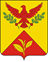 РЕШЕНИЕСОВЕТА ШАУМЯНСКОГО СЕЛЬСКОГО ПОСЕЛЕНИЯТУАПСИНСКОГО РАЙОНАСЕССИЯ - LIVот 27.11.2017                                                                                                    № 139с. ШаумянОб утверждении положения о бюджетном процессев Шаумянском сельском поселении Туапсинского районаВ соответствии с Бюджетным кодексом Российской Федерации, Уставом Шаумянского сельского поселения Туапсинского района, в целях определения правовых основ, содержания и механизма осуществления бюджетного процесса в Шаумянском сельском поселении Туапсинского района, установления основ формирования доходов, осуществления расходов местного бюджета, муниципальных заимствований и управления муниципальным долгом Шаумянского сельского поселения Туапсинского района Совет Шаумянского сельского поселения Туапсинского района           р е ш и л:1. Утвердить Положение о бюджетном процессе в Шаумянском сельском поселении Туапсинского района в новой редакции (прилагается).2. Решение сессии Совета Шаумянского сельского поселения Туапсинского района от 16 сентября 2015 года № 44 «Об утверждении положения о бюджетном процессе в Шаумянском сельском поселении Туапсинского района» считать утратившим силу.3. Контроль за выполнением настоящего решения оставляю за собой4. Решение вступает в силу со дня его опубликования.Исполняющий обязанности главыШаумянского сельского поселенияТуапсинского района                                                                    М.В.МирджановПриложениек решению Совета Шаумянского сельского поселенияТуапсинского районаот 27.11.2017 № 139ПОЛОЖЕНИЕО БЮДЖЕТНОМ ПРОЦЕССЕ В ШАУМЯНСКОМ СЕЛЬСКОМПОСЕЛЕНИИ ТУАПСИНСКОГО РАЙОНАРаздел I. Общие положенияСтатья 1. Правоотношения, регулируемыенастоящим ПоложениемНастоящее Положение в соответствии с Конституцией Российской Федерации, Бюджетным кодексом Российской Федерации, Налоговым кодексом Российской Федерации, Уставом Шаумянского сельского поселения Туапсинского района регулирует бюджетные правоотношения, возникающие между субъектами бюджетных правоотношений в процессе составления, рассмотрения, утверждения, исполнения бюджета Шаумянского сельского поселения Туапсинского района (далее местного бюджета) и контроля за его исполнением, а также в процессе осуществления муниципальных заимствований и управления муниципальным долгом Шаумянского сельского поселения Туапсинского района, осуществления бюджетного учета, составления, рассмотрения и утверждения бюджетной отчетности, в части неурегулированной бюджетным кодексом Российской Федерации - бюджетный процесс в Шаумянском сельском поселении Туапсинского района (далее - бюджетный процесс).Статья 2. Правовые основы бюджетного процесса в          Шаумянском сельском поселении Туапсинского районаПравовую основу бюджетного процесса в Шаумянском сельском поселении Туапсинского района составляют Конституция Российской Федерации, Бюджетный кодекс Российской Федерации, Федеральные законы и законы Краснодарского края, иные нормативные правовые акты Российской Федерации и Краснодарского края, Устав Шаумянского сельского поселения Туапсинского района, настоящее Положение и иные нормативные правовые акты Шаумянского сельского поселения Туапсинского района, регулирующие бюджетные правоотношения.Статья 3. Бюджетная классификацияДля составления и исполнения местного бюджета, составления бюджетной отчетности, обеспечивающей сопоставимость показателей бюджетов бюджетной системы Российской Федерации, используются единые для бюджетов бюджетной системы Российской Федерации принципы назначения, структуры кодов бюджетной классификации Российской Федерации, а также коды составных частей бюджетной классификации Российской Федерации, установленные Бюджетным кодексом Российской Федерации и утвержденные Министерством финансов Российской Федерации.Решением Совета Шаумянского сельского поселения Туапсинского района о местном бюджете на очередной финансовый год утверждаются:перечень и коды главных администраторов доходов местного бюджета, и закрепленные за ними виды (подвиды) доходов бюджета;перечень главных распорядителей средств местного бюджета в составе ведомственной структуры расходов;перечень и коды целевых статей и видов расходов местного бюджета в составе ведомственной структуры расходов;перечень главных администраторов источников финансирования дефицита местного бюджета;перечень статей и видов источников финансирования дефицита местного бюджета при утверждении источников дефицита бюджета.Администрация Шаумянского сельского поселения Туапсинского района утверждает:порядок применения бюджетной классификации Российской Федерации в части, относящейся к местному бюджету;перечень кодов подвидов по видам доходов, главными администраторами которых являются органы местного самоуправления Шаумянского сельского поселения Туапсинского района и (или) находящиеся в их ведении казенные учреждения.В случаях изменения состава и (или) функций главных администраторов доходов местного бюджета, а также изменения принципов назначения и присвоения структуры кодов классификации доходов бюджетов изменения в перечень главных администраторов доходов местного бюджета, а также в состав закрепленных за ними кодов классификации доходов бюджетов вносятся на основании постановления администрации Шаумянского сельского поселения Туапсинского района без внесения изменений в решение о местном бюджете на очередной финансовый год.В случаях изменения состава и (или) функций главных администраторов источников финансирования дефицитов бюджетов, а также изменения принципов назначения и присвоения структуры кодов классификации источников финансирования дефицитов бюджетов изменения в перечень главных администраторов источников финансирования дефицита местного бюджета, а также в состав закрепленных за ними кодов классификации источников финансирования дефицитов бюджетов вносятся на основании постановления администрации Шаумянского сельского поселения Туапсинского района без внесения изменений в решение о местном бюджете на очередной финансовый год.Статья 4. Основные этапы бюджетного процесса вШаумянском сельском поселении Туапсинского районаБюджетный процесс в Шаумянском сельском поселении Туапсинского района включает следующие этапы:составление проекта местного бюджета;рассмотрение и утверждение местного бюджета;исполнение местного бюджета;осуществление муниципального финансового контроля;составление, внешняя проверка, рассмотрение и утверждение бюджетной отчетности.Статья 5. Участники бюджетного процессаУчастниками бюджетного процесса являются:Совет Шаумянского сельского поселения Туапсинского района;глава Шаумянского сельского поселения Туапсинского района;администрация Шаумянского сельского поселения Туапсинского района;органы муниципального финансового контроля – контрольно-счетный орган Шаумянского сельского поселения Туапсинского района, либо на основании переданных полномочий Контрольно-счетная палата МО Туапсинский район, и орган муниципального финансового контроля, являющийся органом (должностным лицом) администрации, уполномоченным осуществлять внутренний муниципальный контроль;главные распорядители (распорядители) бюджетных средств местного бюджета;получатели средств местного бюджета;главные администраторы (администраторы) доходов местного бюджета;главные администраторы (администраторы) источников финансирования дефицита местного бюджета.Статья 6. Бюджетные полномочияучастников бюджетного процесса1. Совет Шаумянского сельского поселения Туапсинского района:устанавливает порядок рассмотрения и утверждения проекта решения о местном бюджете;устанавливает порядок представления, рассмотрения и утверждения годового отчета об исполнении местного бюджета;утверждает порядок проведения внешней проверки годового отчета об исполнении местного бюджета;рассматривает проект местного бюджета, утверждает местный бюджет на очередной финансовый год и отчет об его исполнении;осуществляет организацию и проведение внешней проверки годового отчета об исполнении местного бюджета;осуществляет организацию и проведение контроля над исполнением местного бюджета;устанавливает порядок проведения публичных слушаний по проекту местного бюджета и годовому отчету об исполнении местного бюджета;устанавливает, изменяет и отменяет местные налоги и сборы в соответствии с законодательством Российской Федерации о налогах и сборах;устанавливает налоговые льготы по местным налогам, основания и порядок их применения;осуществляет иные бюджетные полномочия в соответствии с Бюджетным кодексом Российской Федерации, настоящим Положением и иными нормативными правовыми актами, регулирующими бюджетные правоотношения.Совет Шаумянского сельского поселения Туапсинского района имеет право на:получение от главы Шаумянского сельского поселения Туапсинского района сопроводительных материалов в ходе рассмотрения и утверждения проекта местного бюджета на очередной финансовый год;получение от администрации Шаумянского сельского поселения Туапсинского района оперативной информации об исполнении местного бюджета;утверждение (не утверждение) годового отчета об исполнении местного бюджета;заключение соглашения с Советом муниципального образования Туапсинский район о передаче полномочий контрольно-счетного органа поселения по осуществлению внешнего муниципального финансового контроля контрольно-счетной палате муниципального образования Туапсинский район.2. Глава Шаумянского сельского поселения Туапсинского района:вносит на рассмотрение в Совет Шаумянского сельского поселения Туапсинского района предложения по установлению, изменению, отмене местных налогов, введению и отмене налоговых льгот по местным налогам;определяет должностных лиц, уполномоченных представлять проекты решений Шаумянского сельского поселения Туапсинского района о местном бюджете, о внесении изменений в решение Совета Шаумянского сельского поселения Туапсинского района о местном бюджете, отчета об исполнении местного бюджета, проекты других решений Совета Шаумянского сельского поселения Туапсинского района, регулирующих бюджетные правоотношения в Шаумянском сельском поселении Туапсинского района, при их рассмотрении в Совете Шаумянского сельского поселения Туапсинского района;осуществляет функции главного распорядителя средств местного бюджета, открывает и закрывает счета в банковских учреждениях, подписывает финансовые документы;осуществляет иные бюджетные полномочия, определенные федеральным законодательством и муниципальными правовыми актами, регулирующими бюджетные правоотношения.3. Администрация Шаумянского сельского поселения Туапсинского района:определяет бюджетную политику и налоговую политику Шаумянского сельского поселения Туапсинского района;вносит на рассмотрение Совета Шаумянского сельского поселения Туапсинского района проекты решений о местном бюджете с необходимыми документами и материалами, о внесении изменений в решение Совета Шаумянского сельского поселения Туапсинского района о местном бюджете, об исполнении местного бюджета, проекты других решений Шаумянского сельского поселения Туапсинского района, регулирующих бюджетные правоотношения в Шаумянском сельском поселении Туапсинского района;устанавливает порядок разработки прогноза социально-экономического развития Шаумянского сельского поселения Туапсинского района;одобряет прогноз социально-экономического развития Шаумянского сельского поселения Туапсинского района;обеспечивает разработку основных направлений бюджетной политики и налоговой политики Шаумянского сельского поселения Туапсинского района;устанавливает порядок формирования и реализации адресной инвестиционной программы;устанавливает формы и порядок осуществления финансового контроля отраслевыми органами;устанавливает порядок принятия решений о разработке муниципальных программ и ведомственных программ, их формирования и реализации;разрабатывает прогноз социально-экономического развития Шаумянского сельского поселения Туапсинского района, обеспечивает составление проекта бюджета Шаумянского сельского поселения Туапсинского района на очередной финансовый год и среднесрочного финансового плана на очередной финансовый год и плановый период;разрабатывает муниципальные программы;принимает решения об использовании бюджетных ассигнований резервного фонда администрации Шаумянского сельского поселения Туапсинского района;устанавливает порядок, цели и условия предоставления межбюджетных трансфертов из местного бюджета бюджету МО Туапсинский район;обеспечивает исполнение местного бюджета и составляет отчет об его исполнении, обеспечивает составление бюджетной отчетности;организует проведение публичных слушаний по проекту местного бюджета на очередной финансовый год и проекту годового отчета об исполнении местного бюджета;устанавливает состав, порядок и срок внесения информации в муниципальную долговую книгу;осуществляет управление муниципальным долгом;утверждает порядок предоставления муниципальных гарантий;утверждает порядок предоставления средств из местного бюджета;осуществляет муниципальные внутренние заимствования, заключает от имени Шаумянского сельского поселения Туапсинского района договоры о привлечении кредитов, договоры о предоставлении муниципальной гарантии, бюджетных инвестиций в соответствии с решением Совета Шаумянского сельского поселения Туапсинского района о бюджете;устанавливает порядок формирования и финансового обеспечения муниципального задания муниципальных учреждений Шаумянского сельского поселения Туапсинского района;утверждает методические указания по планированию бюджетных ассигнований на реализацию расходных обязательств Шаумянского сельского поселения Туапсинского района на соответствующий финансовый год и плановый период;устанавливает порядок ведения реестра расходных обязательств;утверждает отчеты об исполнении местного бюджета за I квартал, первое полугодие и 9 месяцев текущего финансового года;устанавливает порядок составления и ведения сводной бюджетной росписи, бюджетных росписей главных распорядителей средств местного бюджета и кассового плана исполнения местного бюджета;проводит анализ финансового состояния принципала в целях предоставления муниципальных гарантий;согласует решения налоговых органов об изменении сроков уплаты налогов, подлежащих зачислению в местный бюджет, в форме отсрочки, рассрочки, инвестиционного налогового кредита, в пределах лимитов предоставления отсрочек, рассрочек и инвестиционных налоговых кредитов, установленных решением Совета Шаумянского сельского поселения Туапсинского района на очередной финансовый год;осуществляет иные бюджетные полномочия в соответствии с Бюджетным кодексом Российской Федерации и иными нормативными правовыми актами, регулирующими бюджетные правоотношения.3.1. Финансовый орган администрации Шаумянского сельского поселения Туапсинского района, как функциональный орган администрации Шаумянского сельского поселения Туапсинского района:осуществляет непосредственное составление проекта местного бюджета на очередной финансовый год и представляет его с необходимыми документами главе Шаумянского сельского поселения Туапсинского района для внесения в Совет Шаумянского сельского поселения Туапсинского района;разрабатывает и представляет главе Шаумянского сельского поселения Туапсинского района основные направления бюджетной политики и налоговой политики Шаумянского сельского поселения Туапсинского района;устанавливает, детализирует и определяет порядок применения бюджетной классификации Российской Федерации в части, относящейся к местному бюджету;имеет право получать от органов исполнительной власти Шаумянского сельского поселения Туапсинского района материалы, необходимые для составления проекта местного бюджета;получает от главных распорядителей средств местного бюджета, главных администраторов источников формирования дефицита местного бюджета, главных администраторов доходов местного бюджета материалы, необходимые для составления бюджетной отчетности об исполнении местного бюджета;доводит до главных распорядителей (распорядителей) и получателей средств местного бюджета бюджетные ассигнования, лимиты бюджетных обязательств, предельные объемы финансирования;доводит до главных администраторов (администраторов) источников финансирования дефицита местного бюджета бюджетные ассигнования;составляет среднесрочный финансовый план на очередной финансовый год и плановый период;составляет и ведет сводную бюджетную роспись, вносит в нее изменения, составляет и ведет кассовый план исполнения местного бюджета;организует исполнение местного бюджета и исполняет бюджет;разрабатывает методические указания по планированию бюджетных ассигнований на реализацию расходных обязательств Шаумянского сельского поселения Туапсинского района на соответствующий финансовый год и плановый период;составляет бюджетную отчетность Шаумянского сельского поселения Туапсинского района;осуществляет контроль за исполнением местного бюджета, в том числе контроль за целевым и эффективным расходованием бюджетных средств главными распорядителями, распорядителями и получателями средств местного бюджета;разрабатывает программу муниципальных внутренних заимствований;ведет муниципальную долговую книгу, в том числе ведет учет выдачи муниципальных гарантий, исполнения получателями муниципальных гарантий обязанностей по основному обязательству, обеспеченному муниципальной гарантией, учет осуществления платежей за счет средств местного бюджета по выданным муниципальным гарантиям;производит проверки финансового состояния получателей муниципальных гарантий;ведет реестр расходных обязательств Шаумянского сельского поселения Туапсинского района;проектирует предельные объемы бюджетных ассигнований по главным распорядителям (распорядителям) средств местного бюджета;осуществляет иные бюджетные полномочия в соответствии с федеральным законодательством и муниципальными правовыми актами.3.2. Финансовый орган администрации Шаумянского сельского поселения Туапсинского района осуществляет контроль за:не превышением лимитов бюджетных обязательств, распределенных главными распорядителями (распорядителями) средств местного бюджета между получателями средств местного бюджета, над утвержденными им лимитами бюджетных обязательств;не превышением бюджетных ассигнований, распределенных главными администраторами источников финансирования дефицита местного бюджета между администраторами источников финансирования дефицита местного бюджета, над утвержденными им бюджетными ассигнованиями;не превышением кассовых расходов, осуществляемых получателями средств местного бюджета, над доведенными до них лимитами бюджетных обязательств и (или) бюджетными ассигнованиями;не превышением кассовых выплат, осуществляемых администраторами источников финансирования дефицита местного бюджета, над доведенными до них бюджетными ассигнованиями;иной контроль, предусмотренный бюджетным законодательством Российской Федерации.4. Главный распорядитель (распорядитель) бюджетных средств обладает следующими бюджетными полномочиями:обеспечивает результативность, адресность и целевой характер использования бюджетных средств в соответствии с утвержденными ему бюджетными ассигнованиями и лимитами бюджетных обязательств;формирует перечень подведомственных ему распорядителей и получателей средств местного бюджета;ведет реестр расходных обязательств, подлежащих исполнению в пределах утвержденных ему лимитов бюджетных обязательств и бюджетных ассигнований;осуществляет планирование соответствующих расходов местного бюджета, составляет обоснования бюджетных ассигнований;составляет, утверждает и ведет бюджетную роспись, распределяет бюджетные ассигнования, лимиты бюджетных обязательств по подведомственным распорядителям и получателям средств местного бюджета и исполняет соответствующую часть бюджета;вносит предложения по формированию и изменению лимитов бюджетных обязательств;вносит предложения по формированию и изменению сводной бюджетной росписи;определяет порядок утверждения бюджетных смет подведомственных получателей бюджетных средств, являющихся казенными учреждениями;формирует и утверждает муниципальные задания;обеспечивает соблюдение получателями межбюджетных субсидий, субвенций и иных межбюджетных трансфертов, имеющих целевое назначение, а также иных субсидий и бюджетных инвестиций, определенных Бюджетным кодексом Российской Федерации, условий, целей и порядка, установленных при их предоставлении;формирует бюджетную отчетность главного распорядителя бюджетных средств;отвечает соответственно от имени муниципального образования Туапсинский район по денежным обязательствам подведомственных ему получателей бюджетных средств;осуществляет иные бюджетные полномочия, установленные Бюджетным кодексом Российской Федерации и принимаемыми в соответствии с ним муниципальными правовыми актами, регулирующими бюджетные правоотношения.выступает в суде от имени Шаумянского сельского поселения Туапсинского района в качестве представителя ответчика по искам к Шаумянскому сельскому поселению Туапсинского района:а) о возмещении вреда, причиненного физическому лицу или юридическому лицу в результате незаконных действий (бездействия) органов местного самоуправления Шаумянского сельского поселения Туапсинского района или должностных лиц этих органов, по ведомственной принадлежности, в том числе в результате издания актов органов местного самоуправления Шаумянского сельского поселения Туапсинского района, не соответствующих закону или иному нормативному правовому акту;б) предъявляемым при недостаточности лимитов бюджетных обязательств, доведенных подведомственному ему получателю бюджетных средств, являющемуся муниципальным казенным учреждением, для исполнения его денежных обязательств;5. Распорядитель средств местного бюджета:осуществляет планирование соответствующих расходов местного бюджета;распределяет бюджетные ассигнования, лимиты бюджетных обязательств по подведомственным распорядителям и (или) получателям средств местного бюджета и исполняет соответствующую часть местного бюджета;вносит предложения главному распорядителю бюджетных средств, в ведении которого находится, по формированию и изменению бюджетной росписи;обеспечивает соблюдение получателями межбюджетных субсидий, субвенций и иных межбюджетных трансфертов, имеющих целевое назначение, а также иных субсидий и бюджетных инвестиций, определенных Бюджетным кодексом Российской Федерации, условий, целей и порядка, установленных при их предоставлении;в случае и порядке, установленных соответствующим главным распорядителем бюджетных средств, осуществляет отдельные бюджетные полномочия главного распорядителя бюджетных средств, в ведении которого находится.6. Получатель средств местного бюджета:составляет и исполняет бюджетную смету;принимает и (или) исполняет в пределах доведенных лимитов бюджетных обязательств и (или) бюджетных ассигнований бюджетные обязательства;обеспечивает результативность, целевой характер использования предусмотренных ему бюджетных ассигнований;вносит соответствующему главному распорядителю (распорядителю) бюджетных средств предложения по изменению бюджетной росписи;ведет бюджетный учет (обеспечивает ведение бюджетного учета);формирует бюджетную отчетность (обеспечивает формирование бюджетной отчетности) и представляет бюджетную отчетность получателя бюджетных средств соответствующему главному распорядителю (распорядителю) бюджетных средств;исполняет иные бюджетные полномочия, установленные Бюджетным кодексом Российской Федерации и принимаемыми в соответствии с ним муниципальными правовыми актами.7. Казенное учреждение находится в ведении органа местного самоуправления Шаумянского сельского поселения Туапсинского района, осуществляющего бюджетные полномочия главного распорядителя (распорядителя) бюджетных средств, если иное не установлено законодательством Российской Федерации.Взаимодействие казенного учреждения при осуществлении им бюджетных полномочий получателя бюджетных средств с главным распорядителем (распорядителем) бюджетных средств, в ведении которого оно находится, осуществляется в соответствии с Бюджетным Кодексом Российской Федерации.Финансовое обеспечение деятельности казенного учреждения осуществляется за счет средств бюджета 
Шаумянского сельского поселения Туапсинского района и на основании бюджетной сметы.Заключение и оплата казенным учреждением муниципальных контрактов, иных договоров, подлежащих исполнению за счет бюджетных средств, производятся от имени Шаумянского сельского поселения Туапсинского района в пределах, доведенных казенному учреждению лимитов бюджетных обязательств, если иное не установлено Бюджетным кодексом, и с учетом принятых и неисполненных обязательств.Нарушение казенным учреждением требований настоящего пункта при заключении муниципальных контрактов, иных договоров является основанием для признания их судом недействительными по иску, осуществляющего бюджетные полномочия главного распорядителя (распорядителя) бюджетных средств, в ведении которого находится это казенное учреждение.В случае уменьшения казенному учреждению как получателю бюджетных средств главным распорядителем (распорядителем) бюджетных средств ранее доведенных лимитов бюджетных обязательств, приводящего к невозможности исполнения казенным учреждением бюджетных обязательств, вытекающих из заключенных им государственных (муниципальных) контрактов, иных договоров, казенное учреждение должно обеспечить согласование в соответствии с законодательством Российской Федерации о контрактной системе в сфере закупок товаров, работ, услуг для обеспечения и муниципальных нужд новых условий муниципальных контрактов, в том числе по цене и (или) срокам их исполнения и (или) количеству (объему) товара (работы, услуги), иных договоров.Сторона муниципального контракта, иного договора вправе потребовать от казенного учреждения возмещения только фактически понесенного ущерба, непосредственно обусловленного изменением условий муниципального контракта, иного договора.При недостаточности лимитов бюджетных обязательств, доведенных казенному учреждению для исполнения его денежных обязательств, по таким обязательствам от имени Шаумянского сельского поселения Туапсинского района отвечает соответственно администрация Шаумянского сельского поселения Туапсинского района, осуществляющая бюджетные полномочия главного распорядителя бюджетных средств, в ведении которого находится соответствующее казенное учреждение.Казенное учреждение самостоятельно выступает в суде в качестве истца и ответчика.Казенное учреждение обеспечивает исполнение денежных обязательств, указанных в исполнительном документе, в соответствии с Бюджетным кодексом Российской Федерации.Казенное учреждение не имеет права предоставлять и получать кредиты (займы), приобретать ценные бумаги. Субсидии и бюджетные кредиты казенному учреждению не предоставляются.Казенное учреждение на основании договора (соглашения) вправе передать иной организации (централизованной бухгалтерии) полномочия по ведению бюджетного учета и формированию бюджетной отчетности. Положения, установленные настоящим пунктом, распространяются на органы местного самоуправления Шаумянского сельского поселения Туапсинского района (муниципальные органы).8. Главный администратор (администратор) доходов бюджета:формирует перечень подведомственных ему администраторов доходов местного бюджета;представляет сведения, необходимые для составления проекта бюджета и среднесрочного финансового плана Шаумянского сельского поселения Туапсинского района на очередной финансовый год и плановый период;представляет сведения для составления и ведения кассового плана;формирует и представляет бюджетную отчетность главного администратора доходов местного бюджета;ведет реестр источников доходов бюджета по закрепленным за ним источникам доходов на основании перечня источников доходов бюджетов бюджетной системы Российской Федерации; утверждает методику прогнозирования поступлений доходов в бюджет в соответствии с общими требованиями к такой методике, установленными Правительством Российской Федерации;        осуществляет иные бюджетные полномочия, установленные Бюджетным кодексом Российской Федерации и принимаемыми в соответствии с ним муниципальными правовыми актами, регулирующими бюджетные правоотношения.8.1. Бюджетные полномочия главных администраторов доходов бюджетов бюджетной системы РФ, являющихся органами местного самоуправления Шаумянского сельского поселения Туапсинского района и (или) находящимися в их ведении казенными учреждениями, осуществляются в порядке, установленном администрацией Шаумянского сельского поселения Туапсинского района.9. Администратор доходов местного бюджета:осуществляет начисление, учет и контроль за правильностью исчисления, полнотой и своевременностью осуществления платежей в бюджет, пеней и штрафов по ним;осуществляет взыскание задолженности по платежам в местный бюджет, пеней и штрафов;принимает решение о возврате излишне уплаченных (взысканных) платежей в бюджет, пеней и штрафов, а также процентов за несвоевременное осуществление такого возврата и процентов, начисленных на излишне взысканные суммы, и представляет поручение в орган Федерального казначейства для осуществления возврата в порядке, установленном Министерством финансов Российской Федерации;принимает решение о зачете (уточнении) платежей в бюджеты бюджетной системы Российской Федерации и представляет уведомление в орган Федерального казначейства;в случае и порядке, установленных главным администратором доходов местного бюджета, формирует и представляет главному администратору доходов местного бюджета сведения и бюджетную отчетность, необходимые для осуществления полномочий соответствующего главного администратора доходов местного бюджета;предоставляет информацию, необходимую для уплаты денежных средств физическими и юридическими лицами за муниципальные услуги, а также иных платежей, являющихся источниками формирования доходов бюджетов бюджетной системы Российской Федерации, в Государственную информационную систему о государственных и муниципальных платежах в соответствии с порядком, установленным Федеральном законом от 27.07.2010 N 210-ФЗ "Об организации предоставления государственных и муниципальных услуг";принимает решение о признании безнадежной к взысканию задолженности по платежам в бюджет;осуществляет иные бюджетные полномочия, установленные Бюджетным кодексом Российской Федерации и принимаемыми в соответствии с ним муниципальными правовыми актами, регулирующими бюджетные правоотношения.10. Главный администратор (администратор) источников финансирования дефицита местного бюджета:формирует перечни подведомственных ему администраторов источников финансирования дефицита местного бюджета;осуществляет планирование (прогнозирование) поступлений и выплат по источникам финансирования дефицита местного бюджета;обеспечивает адресность и целевой характер использования выделенных в его распоряжение ассигнований, предназначенных для погашения источников финансирования дефицита местного бюджета;распределяет бюджетные ассигнования по подведомственным администраторам источников финансирования дефицита бюджета и исполняет соответствующую часть бюджета;утверждает методику прогнозирования поступлений по источникам финансирования дефицита бюджета в соответствии с общими требованиями к такой методике, установленными Правительством Российской Федерации;формирует бюджетную отчетность главного администратора источников финансирования дефицита местного бюджета;составляет обоснования бюджетных ассигнований.11. Администратор источников финансирования дефицита местного бюджета обладает следующими бюджетными полномочиями:осуществляет контроль за полнотой и своевременностью поступления в бюджет источников финансирования дефицита местного бюджета;осуществляет планирование (прогнозирование) поступлений и выплат по источникам финансирования дефицита местного бюджета;обеспечивает адресность и целевой характер использования выделенных в его распоряжение ассигнований, предназначенных для погашения источников финансирования дефицита местного бюджета;распределяет бюджетные ассигнования по подведомственным администратором источникам финансирования дефицита местного бюджета и исполняет соответствующую часть местного бюджета;формирует бюджетную отчетность главного администратора источников финансирования дефицита местного бюджета.12. Контрольно-счетный орган муниципального образования осуществляет следующие основные полномочия:1) контроль за исполнением местного бюджета;2) экспертиза проектов местного бюджета;3) внешняя проверка годового отчета об исполнении местного бюджета;4) организация и осуществление контроля за законностью, результативностью (эффективностью и экономностью) использования средств местного бюджета, а также средств, получаемых местным бюджетом из иных источников, предусмотренных законодательством Российской Федерации;5) контроль за соблюдением установленного порядка управления и распоряжения имуществом, находящимся в муниципальной собственности, в том числе охраняемыми результатами интеллектуальной деятельности и средствами индивидуализации, принадлежащими Шаумянскому сельскому поселению Туапсинского района;6) оценка эффективности предоставления налоговых и иных льгот и преимуществ, бюджетных кредитов за счет средств местного бюджета, а также оценка законности предоставления муниципальных гарантий и поручительств или обеспечения исполнения обязательств другими способами по сделкам, совершаемым юридическими лицами и индивидуальными предпринимателями за счет средств местного бюджета и имущества, находящегося в муниципальной собственности Шаумянского сельского поселения Туапсинского района;7) финансово-экономическая экспертиза проектов муниципальных правовых актов (включая обоснованность финансово-экономических обоснований) в части, касающейся расходных обязательств Шаумянского сельского поселения Туапсинского района, а также муниципальных программ Шаумянского сельского поселения Туапсинского района;8) анализ бюджетного процесса в Шаумянском сельском поселении Туапсинского района и подготовка предложений, направленных на его совершенствование;9) подготовка информации о ходе исполнения местного бюджета, о результатах проведенных контрольных и экспертно-аналитических мероприятий и представление такой информации в Совет Шаумянского сельского поселения Туапсинского района и главе Шаумянского сельского поселения Туапсинского района;10) участие в пределах полномочий в мероприятиях, направленных на противодействие коррупции;11) иные полномочия в сфере внешнего муниципального финансового контроля, установленные федеральными законами, законами субъекта Российской Федерации, уставом и нормативными правовыми актами органа местного самоуправления Шаумянского сельского поселения Туапсинского района.Статья 7. Доходы местного бюджетаДоходы местного бюджета формируются за счет налоговых и неналоговых видов доходов, а также за счет безвозмездных поступлений, подлежащих зачислению в местный бюджет в соответствии с бюджетным законодательством Российской Федерации, законодательством о налогах и сборах и законодательством об иных обязательных платежах, нормативными правовыми актами Совета Шаумянского сельского поселения Туапсинского района о налогах и сборах.Решения Совета Шаумянского сельского поселения Туапсинского района о внесении изменений в решения о местных налогах, решения Совета Шаумянского сельского поселения Туапсинского района, регулирующие бюджетные правоотношения, приводящие к изменению доходов бюджетов бюджетной системы Российской Федерации, вступающие в силу в очередном финансовом году, должны быть приняты до дня внесения в Совет Шаумянского сельского поселения Туапсинского района проекта решения о местном бюджете на очередной финансовый год (очередной финансовый год и плановый период), в сроки, установленные решением Совета Шаумянского сельского поселения Туапсинского района.Внесение изменений в решения Совета Шаумянского сельского поселения Туапсинского района о местных налогах, предполагающих их вступление в силу в течение текущего финансового года, допускается только в случае внесения соответствующих изменений в решение Совета Шаумянского сельского поселения Туапсинского района о местном бюджете на текущий финансовый год.Статья 7.1. Списание нереальной к взысканиюсуммы задолженности по неналоговым доходамЗадолженность, числящаяся за отдельными плательщиками неналоговых доходов, подлежащая уплате в местный бюджет, а также задолженность юридических лиц по бюджетным кредитам, процентам (плате) за пользование бюджетными средствами, уплата и (или) взыскание которых оказались невозможными, признается нереальной к взысканию в соответствии с законодательством РФ и подлежит списанию в порядке и на условиях, администрацией Шаумянского сельского поселения Туапсинского района.Статья 8. Расходы местного бюджета1.Расходные обязательства Шаумянского сельского поселения Туапсинского района возникают в результате:принятия муниципальных правовых актов по вопросам местного значения и иным вопросам, которые в соответствии с Федеральными законами вправе решать органы местного самоуправления Шаумянского сельского поселения Туапсинского района, а также заключения Шаумянского сельского поселением Туапсинского района (от имени Шаумянского сельского поселения Туапсинского района) договоров (соглашений) по данным вопросам;принятия муниципальных правовых актов при осуществлении органами местного самоуправления Шаумянского сельского поселения Туапсинского района переданных им отдельных государственных полномочий;заключения от имени Шаумянского сельского поселения Туапсинского района договоров (соглашений) муниципальными казенными учреждениями Шаумянского сельского поселения Туапсинского района.2. Расходные обязательства, указанные в абзацах втором и четвертом настоящей статьи, устанавливаются органами местного самоуправления Шаумянского сельского поселения Туапсинского района самостоятельно и исполняются за счет собственных доходов и источников финансирования дефицита местного бюджета.3. Расходные обязательства, указанные в абзаце третьем пункта 1 настоящей статьи, устанавливаются муниципальными правовыми актами органов местного самоуправления Шаумянского сельского поселения Туапсинского района в соответствии с Федеральными законами, законами Краснодарского края, исполняются за счет и в пределах субвенций из бюджета Краснодарского края, предоставляемых местному бюджету в порядке, установленном бюджетным законодательством.В случае, если в Шаумянском сельском поселении Туапсинского района превышены нормативы, используемые в методиках расчета соответствующих субвенций, финансовое обеспечение дополнительных расходов, необходимых для полного исполнения указанных расходных обязательств Шаумянского сельского поселения Туапсинского района, осуществляются за счет собственных доходов и источников финансирования дефицита местного бюджета.3.1. Расходные обязательства Шаумянского сельского поселения Туапсинского района, связанные с осуществлением органами местного самоуправления МО Туапсинский район части полномочий органов местного самоуправления Шаумянского сельского поселения Туапсинского района по решению вопросов местного значения, переданных им в соответствии с заключенными между органами местного самоуправления МО Туапсинский район и Шаумянским сельским поселением Туапсинского района соглашениями, или с осуществлением части полномочий органов местного самоуправления МО Туапсинский район по решению вопросов местного значения, переданных им в соответствии с заключенными между органами местного самоуправления МО Туапсинский район и Шаумянским сельским поселением Туапсинского района соглашениями, устанавливаются муниципальными правовыми актами соответствующих органов местного самоуправления в соответствии с указанными соглашениями, исполняются за счет и в пределах межбюджетных трансфертов из соответствующих местных бюджетов, предоставляемых в порядке, предусмотренном статьями 142.4 и 142.5 Бюджетного кодекса Российской Федерации.В случае, если в Шаумянском сельском поселении Туапсинского района превышены нормативы, используемые в методиках расчета соответствующих межбюджетных трансфертов, финансовое обеспечение дополнительных расходов, необходимых для полного исполнения указанных расходных обязательств Шаумянского сельского поселения Туапсинского района, осуществляется за счет собственных доходов и источников финансирования дефицита бюджета Шаумянского сельского поселения Туапсинского района.4. Органы местного самоуправления Шаумянского сельского поселения Туапсинского района самостоятельно определяют размеры и условия оплаты труда депутатов, выборных должностных лиц местного самоуправления, осуществляющих свои полномочия на постоянной основе, муниципальных служащих, работников муниципальных учреждений с соблюдением требований, установленных Бюджетным кодексом Российской Федерации.5. Органы местного самоуправления Шаумянского сельского поселения Туапсинского района не вправе устанавливать и исполнять расходные обязательства, связанные с решением вопросов, отнесенных к компетенции федеральных органов государственной власти, органов государственной власти Краснодарского края, за исключением случаев, установленных соответственно Федеральными законами, законами Краснодарского края.Органы местного самоуправления Шаумянского сельского поселения Туапсинского района вправе устанавливать и исполнять расходные обязательства, связанные с решением вопросов, не отнесенных к компетенции органов местного самоуправления других муниципальных образований, органов государственной власти, и не исключенные из их компетенции Федеральными законами и законами Краснодарского края (за исключением межбюджетных трансфертов).Статья 9. Резервный фонд администрации Шаумянского сельского поселения Туапсинского района1. В расходной части местного бюджета создается резервный фонд администрации Шаумянского сельского поселения Туапсинского района.2. Размер резервного фонда администрации Шаумянского сельского поселения Туапсинского района устанавливается решением о местном бюджете на очередной финансовый год и не может превышать трех процентов утвержденного в решении о местном бюджете на очередной финансовый год общего объема расходов.3. Средства резервного фонда администрации Шаумянского сельского поселения Туапсинского района направляются на финансовое обеспечение непредвиденных расходов, в том числе на проведение аварийно-восстановительных работ и иных мероприятий, связанных с ликвидацией последствий стихийных бедствий и других чрезвычайных ситуаций.4. Бюджетные ассигнования резервного фонда администрации Шаумянского сельского поселения Туапсинского района, предусмотренные в составе бюджета Шаумянского сельского поселения Туапсинского района, используются по распоряжению главы администрации Шаумянского сельского поселения Туапсинского района. 5. Порядок использования бюджетных ассигнований резервного фонда администрации Шаумянского сельского поселения Туапсинского района утверждается постановлением администрации Шаумянского сельского поселения Туапсинского района.6. Отчет об использовании бюджетных ассигнований резервного фонда администрации Шаумянского сельского поселения Туапсинского района прилагается к годовому отчету об исполнении местного бюджета.Статья 10.  Адреснаяинвестиционная программа1. Бюджетные инвестиции в объекты капитального строительства муниципальной собственности Шаумянского сельского поселения Туапсинского района и на приобретение объектов недвижимого имущества в муниципальную собственность Шаумянского сельского поселения Туапсинского района, бюджетные инвестиции юридическим лицам, не являющимся муниципальными учреждениями и муниципальными унитарными предприятиями, в объекты капитального строительства или на приобретение объектов недвижимого имущества, предоставление субсидий на осуществление капитальных вложений в объекты капитального строительства муниципальной собственности Шаумянского сельского поселения Туапсинского района или на приобретение объектов недвижимого имущества в муниципальную собственность Шаумянского сельского поселения Туапсинского района, а также предоставление субсидий на софинансирование капитальных вложений в объекты капитального строительства муниципальной собственности Шаумянского сельского поселения Туапсинского района или на приобретение объектов недвижимого имущества в муниципальной собственности Шаумянского сельского поселения Туапсинского района осуществляются за счет средств бюджета Шаумянского сельского поселения Туапсинского района в соответствии с адресной инвестиционной программой Шаумянского сельского поселения Туапсинского района.Положения абзаца первого настоящего пункта не распространяются на объекты муниципальной собственности Шаумянского сельского поселения Туапсинского района, строительство (реконструкция, в том числе с элементами реставрации, техническое перевооружение) или приобретение которых осуществляется за пределами территории Российской Федерации.2. Формирование адресной инвестиционной программы осуществляется с соблюдением требований, установленных Бюджетным кодексом Российской Федерации и федеральными законами, регулирующими инвестиционную деятельность в Российской Федерации.3. Порядок формирования и реализации адресной инвестиционной программы устанавливается администрацией Шаумянского сельского поселения Туапсинского района.Статья 11. Порядок предоставлениямежбюджетных трансфертовВ случаях, предусмотренных решением Совета Шаумянского сельского поселения Туапсинского района, принимаемым в соответствии с требованиями Бюджетного кодекса РФ, и в соответствующем порядке, бюджету муниципального образования Туапсинский район могут быть предоставлены иные межбюджетные трансферты из бюджета Шаумянского сельского поселения Туапсинского района на осуществление полномочий (части полномочий) по решению вопросов местного значения в соответствии с заключенными соглашениями.Указанные соглашения должны заключаться на определенный срок, содержать положения, устанавливающие основания и порядок прекращения их действия, в том числе досрочного, порядок определения ежегодного объема субвенций, необходимых для осуществления передаваемых полномочий, а также предусматривать финансовые санкции за неисполнение соглашений.Статья 12. Муниципальный долг1. Структура муниципального долга Шаумянского сельского поселения Туапсинского района (далее - муниципальный долг) представляет собой группировку муниципальных долговых обязательств. 2. Долговые обязательства Шаумянского сельского поселения Туапсинского района могут существовать в виде обязательств по:1) ценным бумагам Шаумянского сельского поселения Туапсинского района (муниципальным ценным бумагам);2) бюджетным кредитам, привлеченным в местный бюджет от других бюджетов бюджетной системы Российской Федерации;3) кредитам, полученным Шаумянским сельским поселением Туапсинского района от кредитных организаций;4) гарантиям Шаумянского сельского поселения Туапсинского района (муниципальным гарантиям).Долговые обязательства Шаумянского сельского поселения Туапсинского района не могут существовать в иных видах, за исключением предусмотренных Бюджетным кодексом Российской Федерации и настоящим пунктом.3. В объем муниципального долга включаются:1) номинальная сумма долга по муниципальным ценным бумагам;2) объем основного долга по бюджетным кредитам, привлеченным в местный бюджет;3) объем основного долга по кредитам, полученным Шаумянским сельским поселением Туапсинского района;4) объем обязательств по муниципальным гарантиям;5) объем иных (за исключением указанных) непогашенных долговых обязательств Шаумянского сельского поселения Туапсинского района.4. Долговые обязательства Шаумянского сельского поселения Туапсинского района могут быть краткосрочными (менее одного года), среднесрочными (от одного года до пяти лет) и долгосрочными (от пяти до 10 лет включительно).5. В случае, если муниципальное долговое обязательство, выраженное в валюте Российской Федерации, не предъявлено к погашению (не совершены кредитором определенные условиями обязательства и муниципальными правовыми актами органами местного самоуправления Шаумянского сельского поселения Туапсинского района действия) в течение трех лет с даты, следующей за датой погашения, предусмотренной условиями муниципального долгового обязательства, или истек срок муниципальной гарантии и в иных случаях, предусмотренных статьей 115 Бюджетного кодекса РФ, указанное обязательство считается полностью прекращенным и списывается с муниципального долга, если иное не предусмотрено муниципальными правовыми актами представительных органов местного самоуправления Шаумянского сельского поселения Туапсинского района.Администрация Шаумянского сельского поселения Туапсинского района по истечении сроков и в иных случаях, указанных абзаце первом пункта 5 настоящей статьи, издает муниципальный правовой акт о списании с муниципального долга муниципальных долговых обязательств, выраженных в валюте Российской Федерации.Списание с муниципального долга осуществляется посредством уменьшения объема муниципального долга по видам списываемых муниципальных долговых обязательств, выраженных в валюте Российской Федерации, на сумму их списания без отражения сумм списания в источниках финансирования дефицита местного бюджета.Действие абзацев 1 - 3 пункта 5 настоящей статьи не распространяется на обязательства по кредитным соглашениям, на муниципальные долговые обязательства перед Российской Федерацией, субъектами Российской Федерации и другими муниципальными образованиями.Списание с муниципального долга реструктурированных, а также погашенных (выкупленных) муниципальных долговых обязательств осуществляется с учетом положений статей 105 и 113 Бюджетного кодекса Российской Федерации.Выпуски муниципальных ценных бумаг, выкупленные в полном объеме эмитировавшим их органом в соответствии с условиями выпуска муниципальных ценных бумаг до наступления даты погашения, могут быть признаны по решению указанного органа досрочно погашенными. 6. Управление муниципальным долгом осуществляется исполнительно-распорядительным органом администрации Шаумянского сельского поселения Туапсинского района в соответствии с уставом Шаумянского сельского поселения Туапсинского района.7. Долговые обязательства Шаумянского сельского поселения Туапсинского района полностью и без условий обеспечиваются всем находящимся в собственности Шаумянского сельского поселения Туапсинского района имуществом, составляющим казну Шаумянского сельского поселения Туапсинского района, и исполняются за счет средств бюджета Шаумянского сельского поселения Туапсинского района.Шаумянское сельское поселение Туапсинского района не несет ответственности по долговым обязательствам Российской Федерации, субъектов Российской Федерации и иных муниципальных образований, если указанные обязательства не были гарантированы Шаумянским сельским поселением Туапсинского района. 8.Муниципальные внутренние заимствования осуществляются в целях финансирования дефицита местного бюджета, а также для погашения муниципальных долговых обязательств.9. Под муниципальными заимствованиями понимаются муниципальные займы, осуществляемые путем выпуска ценных бумаг от имени Шаумянского сельского поселения Туапсинского района, размещаемых на внутреннем рынке в валюте Российской Федерации, и кредиты, привлекаемые в соответствии с положениями Бюджетного кодекса Российской Федерации в местный бюджет от других бюджетов бюджетной системы Российской Федерации и от кредитных организаций, по которым возникают муниципальные долговые обязательства.Заимствования Шаумянского сельского поселения Туапсинского района в валюте Российской Федерации за пределами Российской Федерации не допускаются.Право осуществления муниципальных заимствований от имени Шаумянского сельского поселения Туапсинского района в соответствии с Бюджетным кодексом Российской Федерации и уставом Шаумянского сельского поселения Туапсинского района принадлежит местной администрации.10. Под реструктуризацией долга в целях Бюджетного кодекса Российской Федерации понимается основанное на соглашении прекращение долговых обязательств, муниципальный долг, с заменой указанных долговых обязательств иными долговыми обязательствами, предусматривающими другие условия обслуживания и погашения обязательств.Реструктуризация долга может быть осуществлена с частичным списанием (сокращением) суммы основного долга.Сумма расходов на обслуживание реструктурируемого долга не включается в объем расходов на обслуживание долгового обязательства в текущем финансовом году, если указанная сумма включается в общий объем реструктурируемых обязательств.11. Предельный объем муниципальных заимствований в текущем финансовом году с учетом положений статей 104 и 104.1 Бюджетного кодекса Российской Федерации не должен превышать сумму, направляемую в текущем финансовом году на финансирование дефицита бюджета Шаумянского сельского поселения Туапсинского района и (или) погашение долговых обязательств Шаумянского сельского поселения Туапсинского района.12. Предельный объем муниципального долга не должен превышать утвержденный общий годовой объем доходов местного бюджета без учета утвержденного объема безвозмездных поступлений и (или) поступлений налоговых доходов по дополнительным нормативам отчислений.Превышение при исполнении бюджета Шаумянского сельского поселения Туапсинского района установленных ст.107 Бюджетного кодекса Российской Федерации ограничений является нарушением бюджетного законодательства Российской Федерации и влечет применение мер принуждения за нарушение бюджетного законодательства Российской Федерации, предусмотренных Бюджетным кодексом Российской Федерации.Если при исполнении бюджета Шаумянского сельского поселения Туапсинского района объем муниципального долга превышает предельный объем муниципального долга, установленный решением о бюджете Шаумянского сельского поселения Туапсинского района, орган местного самоуправления Шаумянского сельского поселения Туапсинского района вправе принимать новые долговые обязательства только после приведения объема муниципального долга в соответствие с требованиями ст. 107 Бюджетного кодекса Российской Федерации.Решением о бюджете Шаумянского сельского поселения Туапсинского района устанавливается верхний предел муниципального долга по состоянию на 1 января года, следующего за очередным финансовым годом (очередным финансовым годом и каждым годом планового периода), представляющий собой расчетный показатель, с указанием в том числе верхнего предела долга по муниципальным гарантиям.13. Программа муниципальных заимствований на очередной финансовый год (очередной финансовый год и плановый период) представляет собой перечень всех внутренних заимствований Шаумянского сельского поселения Туапсинского района с указанием объема привлечения и объема средств, направляемых на погашение основной суммы долга, по каждому виду заимствований.Программа муниципальных заимствований на очередной финансовый год и плановый период (очередной финансовый год либо очередной финансовый год и плановый период) является приложением к решению о бюджете Шаумянского сельского поселения Туапсинского района на очередной финансовый год и плановый период (очередной финансовый год, либо очередной финансовый год и плановый период).Проведение в соответствии со ст.105 Бюджетного Кодекса Российской Федерации реструктуризации государственного внутреннего муниципального долга не отражается в программе муниципальных заимствований.14. Программа муниципальных гарантий в валюте Российской Федерации представляет собой перечень предоставляемых муниципальных гарантий в валюте Российской Федерации на очередной финансовый год (очередной финансовый год и плановый период) с указанием:1) общего объема гарантий;2) направления (цели) гарантирования с указанием объема гарантий по каждому направлению (цели);3) наличия или отсутствия права регрессного требования гаранта к принципалу, а также иных условий предоставления и исполнения гарантий;4) общего объема бюджетных ассигнований, которые должны быть предусмотрены на исполнение муниципальных гарантий в очередном финансовом году (очередном финансовом году и плановом периоде) по возможным гарантийным случаям.В программе муниципальных гарантий в валюте Российской Федерации должно быть отдельно предусмотрено каждое направление (цель) гарантирования с указанием категорий и (или) наименований принципалов, объем которого превышает 100 тысяч рублей.Указанные гарантии подлежат реализации только при условии их утверждения в составе соответственно программы муниципальных гарантий в валюте Российской Федерации.Программа муниципальных гарантий в валюте Российской Федерации является приложением к решению о бюджете Шаумянского сельского поселения Туапсинского района.15. Объем расходов на обслуживание муниципального долга в очередном финансовом году (очередном финансовом году и плановом периоде), утвержденный решением о бюджете Шаумянского сельского поселения Туапсинского района, по данным отчета об исполнении бюджета Шаумянского сельского поселения Туапсинского района за отчетный финансовый год не должен превышать 15 процентов объема расходов соответствующего бюджета, за исключением объема расходов, которые осуществляются за счет субвенций, предоставляемых из бюджетов бюджетной системы Российской Федерации.16. Если при исполнении бюджета Шаумянского сельского поселения Туапсинского района нарушаются предельные значения, указанные в ст. 107 и 111 Бюджетного кодекса Российской Федерации, уполномоченный орган местного самоуправления Шаумянского сельского поселения Туапсинского района не вправе принимать новые долговые обязательства, за исключением принятия соответствующих долговых обязательств в целях реструктуризации муниципального долга.17. Под возникшей вследствие решений, действий или бездействия органов местного самоуправления Шаумянского сельского поселения Туапсинского района просроченной задолженностью по долговым обязательствам Шаумянского сельского поселения Туапсинского района, образовавшаяся ввиду неисполнения или ненадлежащего исполнения в установленный срок долговых обязательств Шаумянского сельского поселения Туапсинского района.Под объемом (размером) просроченной задолженности по долговым обязательствам Шаумянского сельского поселения Туапсинского района в целях Бюджетного кодекса Российской Федерации понимается суммарный объем неисполненных в установленный срок долговых обязательств Шаумянского сельского поселения Туапсинского района, срок исполнения которых наступил, включая объем обязательств по возврату суммы займа (кредита), по уплате процентов на сумму займа (кредита), иных платежей, предусмотренных условиями займа (кредита), соглашениями (договорами), заключенными от имени Шаумянского сельского поселения Туапсинского района, объем обязательств по исполнению муниципальных гарантий и иных долговых обязательств Шаумянского сельского поселения Туапсинского района. В объем просроченной задолженности Шаумянского сельского поселения Туапсинского района также включается сумма неустойки (штрафов, пеней) и процентов, начисленных за просрочку исполнения долговых обязательств.18. Поступления в бюджет Шаумянского сельского поселения Туапсинского района средств от заимствований учитываются в источниках финансирования дефицита бюджета Шаумянского сельского поселения Туапсинского района путем увеличения объема источников финансирования дефицита бюджета Шаумянского сельского поселения Туапсинского района.Все расходы на обслуживание долговых обязательств, включая дисконт (или разницу между ценой размещения и ценой погашения (выкупа) по муниципальным ценным бумагам), учитываются в бюджете Шаумянского сельского поселения Туапсинского района как расходы на обслуживание муниципального долга.Поступления в бюджет Шаумянского сельского поселения Туапсинского района от размещения муниципальных ценных бумаг в сумме, превышающей номинальную стоимость, поступления в бюджет Шаумянского сельского поселения Туапсинского района, полученные в качестве накопленного купонного дохода, а также разница, возникшая в случае выкупа ценных бумаг по цене ниже цены размещения, относятся на уменьшение расходов на обслуживание муниципального долга в текущем финансовом году.Погашение основной суммы муниципального долга, возникшего из муниципальных заимствований, учитывается в источниках финансирования дефицита бюджета Шаумянского сельского поселения Туапсинского района путем уменьшения объема источников финансирования дефицита бюджета Шаумянского сельского поселения Туапсинского района.Предельные объемы выпуска муниципальных ценных бумаг на очередной финансовый год (очередной финансовый год и каждый год планового периода) по номинальной стоимости устанавливаются представительным органом Шаумянского сельского поселения Туапсинского района в соответствии с муниципальным долгом, установленным решением о бюджете Шаумянского сельского поселения Туапсинского района.Процедура эмиссии муниципальных ценных бумаг регулируется федеральным законом об особенностях эмиссии и обращения муниципальных ценных бумаг.19. Муниципальная гарантия может обеспечивать:надлежащее исполнение принципалом его обязательства перед бенефициаром (основного обязательства);возмещение ущерба, образовавшегося при наступлении гарантийного случая некоммерческого характера.Муниципальная гарантия может предоставляться для обеспечения как уже возникших обязательств, так и обязательств, которые возникнут в будущем.Условия муниципальной гарантии не могут быть изменены гарантом без согласия бенефициара.Принадлежащее бенефициару по муниципальной гарантии право требования к гаранту не может быть передано другому лицу, если в гарантии не предусмотрено иное.Гарант имеет право отозвать муниципальную гарантию только по основаниям, указанным в гарантии.Письменная форма муниципальной гарантии является обязательной.Несоблюдение письменной формы муниципальной гарантии влечет ее недействительность (ничтожность).Муниципальные гарантии могут предусматривать субсидиарную или солидарную ответственность гаранта по обеспеченному им обязательству принципала.В муниципальной гарантии должны быть указаны:наименование гаранта (муниципальное образование) и наименование органа, выдавшего гарантию от имени гаранта;обязательство, в обеспечение которого выдается гарантия;объем обязательств гаранта по гарантии и предельная сумма гарантии;определение гарантийного случая;наименование принципала;безотзывность гарантии или условия ее отзыва;основания для выдачи гарантии;вступление в силу (дата выдачи) гарантии;срок действия гарантии;порядок исполнения гарантом обязательств по гарантии;порядок и условия сокращения предельной суммы гарантии при исполнении гарантии и (или) исполнении обязательств принципала, обеспеченных гарантией;наличие или отсутствие права требования гаранта к принципалу о возмещении сумм, уплаченных гарантом бенефициару по муниципальной гарантии (регрессное требование гаранта к принципалу, регресс);иные условия гарантии, а также сведения, определенные Бюджетным кодексом РФ, правовыми актами гаранта, актами органа, выдающего гарантию от имени гаранта.Вступление в силу муниципальной гарантии может быть определено календарной датой или наступлением события (условия), которое может произойти в будущем.Срок действия муниципальной гарантии определяется условиями гарантии.Требование бенефициара об уплате денежной суммы по муниципальной гарантии должно быть представлено гаранту в письменной форме с приложением указанных в гарантии документов.По получении требования бенефициара гарант должен уведомить об этом принципала и передать ему копии требования со всеми относящимися к нему документами.Гарант должен рассмотреть требование бенефициара с приложенными к нему документами в срок, определенный в гарантии, чтобы установить, соответствуют ли это требование и приложенные к нему документы условиям гарантии.Требование бенефициара признается необоснованным, и гарант отказывает бенефициару в удовлетворении его требования в следующих случаях:требование предъявлено гаранту по окончании определенного в гарантии срока;требование или приложенные к нему документы не соответствуют условиям гарантии;бенефициар отказался принять надлежащее исполнение обязательств принципала, предложенное принципалом или третьими лицами.Гарант должен уведомить бенефициара об отказе удовлетворить его требование.Гарант вправе выдвигать против требования бенефициара возражения, которые мог бы представить принципал, если иное не вытекает из условий гарантии. Гарант не теряет право на эти возражения даже в том случае, если принципал от них отказался или признал свой долг.В случае признания требования бенефициара обоснованным гарант обязан исполнить обязательство по гарантии в срок, установленный в гарантии.Предусмотренное муниципальной гарантией обязательство гаранта перед бенефициаром ограничивается уплатой суммы не исполненных на момент предъявления требования бенефициара обязательств принципала, обеспеченных гарантией, но не более суммы, на которую выдана гарантия.Обязательство гаранта перед бенефициаром по муниципальной гарантии прекращается:уплатой гарантом бенефициару суммы, определенной гарантией;истечением определенного в гарантии срока, на который она выдана;в случае исполнения в полном объеме принципалом или третьими лицами обязательств принципала, обеспеченных гарантией;вследствие отказа бенефициара от своих прав по гарантии путем возвращения ее гаранту или письменного заявления об освобождении гаранта от его обязательств;если обязательство принципала, в обеспечение которого предоставлена гарантия, не возникло;в иных случаях, установленных гарантией.Удержание бенефициаром гарантии после прекращения обязательств гаранта по ней не сохраняет за бенефициаром каких-либо прав по этой гарантии.Гарант, которому стало известно о прекращении гарантии, должен уведомить об этом принципала.Если исполнение гарантом муниципальной гарантии ведет к возникновению права регрессного требования гаранта к принципалу либо обусловлено уступкой гаранту прав требования бенефициара к принципалу, исполнение таких гарантий учитывается в источниках финансирования дефицита местного бюджета.Если исполнение гарантом муниципальной гарантии не ведет к возникновению права регрессного требования гаранта к принципалу и не обусловлено уступкой гаранту прав требования бенефициара к принципалу, исполнение таких гарантий подлежит отражению в составе расходов местного бюджета.Средства, полученные гарантом в счет возмещения гаранту в порядке регресса сумм, уплаченных гарантом во исполнение (частичное исполнение) обязательств по гарантии, а также в счет исполнения обязательств, права требования по которым перешли от бенефициара к гаранту, отражаются как возврат бюджетных кредитов.20. Предоставление муниципальной гарантии в обеспечение исполнения обязательств, по которым невозможно установить бенефициара в момент предоставления гарантии или бенефициарами является неопределенный круг лиц, осуществляется с особенностями, установленными ст. 115.1 Бюджетного кодекса Российской Федерации.Договор о предоставлении муниципальной гарантии в обеспечение исполнения обязательств, по которым невозможно установить бенефициара в момент предоставления гарантии или бенефициарами является неопределенный круг лиц, заключается с принципалом, и получателем (держателем) такой гарантии является принципал.Договором о предоставлении гарантии и гарантией может быть предусмотрено, что требование об уплате денежной суммы по гарантии (требование об исполнении гарантии) предъявляется к гаранту принципалом. Предъявление, рассмотрение и исполнение требования принципала об уплате денежной суммы по гарантии осуществляется в порядке, установленном ст.115 Бюджетного кодекса Российской Федерации для требований бенефициара.Договором о предоставлении гарантии и гарантией могут быть установлены порядок и срок принятия бенефициаром (бенефициарами) гарантии. Срок, установленный для ответа бенефициара (бенефициаров) о принятии гарантии, включается в срок действия гарантии.Если со стороны бенефициара (бенефициаров) в установленный срок не были предприняты действия, необходимые для принятия гарантии, гарантия считается непредоставленной и подлежит возврату гаранту.Удержание принципалом гарантии в случае, установленном абзацем пять настоящего пункта, а также в случае прекращения обязательств гаранта по ней не сохраняет за принципалом или бенефициаром (бенефициарами) каких-либо прав по дальнейшему использованию этой гарантии.К гарантиям, предоставляемым в обеспечение исполнения обязательств, по которым невозможно установить бенефициара в момент предоставления гарантии или бенефициарами является неопределенный круг лиц, применяются нормы ст.115 Бюджетного кодекса Российской Федерации, если иное не вытекает из ст. 115.1 Бюджетного кодекса Российской Федерации, особенностей и существа данного вида гарантии.21. Предоставление муниципальных гарантий осуществляется в соответствии с полномочиями органов местного самоуправления Шаумянского сельского поселения Туапсинского района на основании решения о бюджете Шаумянского сельского поселения Туапсинского района на очередной финансовый год (очередной финансовый год и плановый период), а также договора о предоставлении муниципальной гарантии при условии:проведения анализа финансового состояния принципала;предоставления принципалом (за исключением случаев, когда принципалом является Российская Федерация, субъект Российской Федерации) соответствующего требованиям ст.93.2 Бюджетного кодекса Российской Федерации и гражданского законодательства Российской Федерации обеспечения исполнения обязательств принципала по удовлетворению регрессного требования к принципалу в связи с исполнением в полном объеме или в какой-либо части гарантии;отсутствия у принципала, его поручителей (гарантов) просроченной задолженности по денежным обязательствам перед Шаумянским сельским поселением Туапсинского района по обязательным платежам в бюджетную систему Российской Федерации, а также неурегулированных обязательств по муниципальным гарантиям, ранее предоставленным Шаумянскому сельскому поселению Туапсинского района.При предоставлении муниципальной гарантии для обеспечения обязательств по возмещению ущерба, образовавшегося при наступлении гарантийного случая некоммерческого характера, а также муниципальной гарантии без права регрессного требования гаранта к принципалу анализ финансового состояния принципала может не проводиться. При предоставлении указанных гарантий обеспечение исполнения обязательств принципала перед гарантом, которые могут возникнуть в связи с предъявлением гарантом регрессных требований к принципалу, не требуется.Предоставление муниципальной гарантии, а также заключение договора о предоставлении муниципальной гарантии осуществляется после представления принципалом и (или) бенефициаром в орган, осуществляющий предоставление муниципальных гарантий, либо агенту, привлеченному в соответствии с п.5 ст.115.2 Бюджетного кодекса Российской Федерации, полного комплекта документов согласно перечню, устанавливаемому органом местного самоуправления Шаумянского сельского поселения Туапсинского района, принимающим решение о предоставлении гарантии, и (или) органом местного самоуправления Шаумянского сельского поселения Туапсинского района, осуществляющим предоставление гарантии.Анализ финансового состояния принципала в целях предоставления, а также после предоставления муниципальной гарантии осуществляется органом местного самоуправления Шаумянского сельского поселения Туапсинского района в установленном ими порядке либо агентом, привлеченным в соответствии с п.5 ст.115.2 Бюджетного кодекса Российской Федерации.Решением органа местного самоуправления Шаумянского сельского поселения Туапсинского района о бюджете Шаумянского сельского поселения Туапсинского района на очередной финансовый год (очередной финансовый год и плановый период) должны быть предусмотрены бюджетные ассигнования на возможное исполнение выданных муниципальных гарантий.Шаумянское сельское поселение Туапсинского района в целях предоставления и исполнения муниципальных гарантий, в том числе анализа финансового состояния принципала, ведения аналитического учета обязательств принципала, его поручителей (гарантов) и иных лиц в связи с предоставлением и исполнением муниципальных гарантий, взыскания задолженности указанных лиц вправе воспользоваться услугами агента, назначаемого администрацией Шаумянского сельского поселения Туапсинского района.22. От имени Шаумянского сельского поселения Туапсинского района муниципальные гарантии предоставляются администрацией Шаумянского сельского поселения Туапсинского района в пределах общей суммы предоставляемых гарантий, указанной в решении о бюджете Шаумянского сельского поселения Туапсинского района на очередной финансовый год (очередной финансовый год и плановый период), в соответствии с требованиями Бюджетного кодекса Российской Федерации  и в порядке, установленном муниципальными правовыми актами.Администрация Шаумянского сельского поселения Туапсинского района заключает договоры о предоставлении муниципальных гарантий, об обеспечении исполнения принципалом его возможных будущих обязательств по возмещению гаранту в порядке регресса сумм, уплаченных гарантом во исполнение (частичное исполнение) обязательств по гарантии, и выдает муниципальные гарантии.Порядок и сроки возмещения принципалом гаранту в порядке регресса сумм, уплаченных гарантом во исполнение (частичное исполнение) обязательств по гарантии, определяются договором между гарантом и принципалом. При отсутствии соглашения сторон по этим вопросам удовлетворение регрессного требования гаранта к принципалу осуществляется в порядке и сроки, указанные в требовании гаранта.Общая сумма обязательств, вытекающих из муниципальных гарантий в валюте Российской Федерации, а также муниципальных гарантий в иностранной валюте, предоставленных в соответствии с п.4 ст.104 Бюджетного кодекса Российской Федерации, включается в состав муниципального долга как вид долгового обязательства.Предоставление и исполнение муниципальной гарантии подлежит отражению в муниципальной долговой книге.Администрация Шаумянского сельского поселения Туапсинского района ведет учет выданных гарантий, исполнения обязательств принципала, обеспеченных гарантиями, а также учет осуществления гарантом платежей по выданным гарантиям.23. Под обслуживанием муниципального долга понимаются операции по выплате доходов по муниципальным долговым обязательствам в виде процентов по ним и (или) дисконта, осуществляемые за счет средств бюджета Шаумянского сельского поселения Туапсинского района.Выполнение кредитной организацией или другой специализированной финансовой организацией функций генерального агента (агента) администрации Шаумянского сельского поселения Туапсинского района по обслуживанию муниципальных долговых обязательств, а также их размещению, выкупу, обмену и погашению осуществляется на основе агентских соглашений, заключенных с администрацией Шаумянского сельского поселения Туапсинского района.Оплата услуг агентов по осуществлению ими функций, предусмотренных агентскими соглашениями, заключенными с администрацией Шаумянского сельского поселения Туапсинского района, производится за счет средств бюджета Шаумянского сельского поселения Туапсинского района.24. Учет и регистрация муниципальных долговых обязательств Шаумянского сельского поселения Туапсинского района осуществляются в муниципальной долговой книге Шаумянского сельского поселения Туапсинского района.25. В муниципальную долговую книгу вносятся сведения об объеме долговых обязательств Шаумянского сельского поселения Туапсинского района по видам этих обязательств, о дате их возникновения и исполнения полностью или частично, формах обеспечения обязательств, а также другая информация, состав которой, порядок и срок ее внесения в муниципальную долговую книгу устанавливаются администрацией Шаумянского сельского поселения Туапсинского района.Учет долговых обязательств Шаумянского сельского поселения Туапсинского района в муниципальной долговой книге осуществляется в валюте долга, в которой определено денежное обязательство при его возникновении, исходя из установленных Бюджетным кодексом Российской Федерации определений внешнего и внутреннего долга.В муниципальной долговой книге Шаумянского сельского поселения Туапсинского района в том числе учитывается информация о просроченной задолженности по исполнению муниципальных долговых обязательств.Информация о долговых обязательствах Шаумянского сельского поселения Туапсинского района, отраженных в муниципальной долговой книге, подлежит передаче в Финансовое управление администрации МО Туапсинский район. Объем информации, порядок и сроки ее передачи устанавливаются Финансовым управлением администрации муниципального образования Туапсинский район.Ответственность за достоверность данных о долговых обязательствах Шаумянского сельского поселения Туапсинского района, переданных в Финансовое управление администрации муниципального образования Туапсинский район, несет администрация Шаумянского сельского поселения Туапсинского района.Информация о долговых обязательствах Шаумянского сельского поселения Туапсинского района подлежит передаче Министерству финансов Краснодарского края Финансовым управлением администрации МО Туапсинский район. Объем передаваемой информации, порядок и сроки ее передачи устанавливаются Министерством финансов Краснодарского края.Ответственность за достоверность переданных Министерству финансов Краснодарского края данных о долговых обязательствах Шаумянского сельского поселения Туапсинского района несет Финансовое управление администрации муниципального образования Туапсинский район.Раздел II. Составление проекта местного бюджетаСтатья 13. Основы составленияпроекта местного бюджета1. Проект местного бюджета составляется в порядке и в сроки, установленные администрацией Шаумянского сельского поселения Туапсинского района в соответствии с положениями Бюджетного кодекса Российской Федерации и настоящего Положения.Проект бюджета Шаумянского сельского поселения Туапсинского района составляется и утверждается сроком на один год (очередной финансовый год).Проектом решения Совета Шаумянского сельского поселения Туапсинского района о бюджете Шаумянского сельского поселения Туапсинского района предусматривается уточнение показателей утвержденного местного бюджета на текущий финансовый год.Решением Совета Шаумянского сельского поселения Туапсинского района о местном бюджете утверждаются: перечень главных администраторов доходов бюджета и закрепляемые за ними виды (подвиды) доходов бюджета и перечень главных администраторов источников финансирования дефицита бюджета;перечень и коды главных администраторов доходов - органов государственной власти Краснодарского края;нормативы распределения доходов в бюджет Шаумянского сельского поселения Туапсинского района и бюджеты поселений Шаумянского сельского поселения Туапсинского района;объем поступлений доходов в бюджет по кодам видов (подвидов) доходов;объем межбюджетных трансфертов, получаемых из других бюджетов и (или) предоставляемых другим бюджетам бюджетной системы Российской Федерации;распределение бюджетных ассигнований по разделам и подразделам классификации расходов бюджета;распределение бюджетных ассигнований по целевым статьям  (муниципальным программам и непрограммным направлениям деятельности), группам видов расходов классификации расходов бюджета;ведомственная структура расходов бюджета;   источники финансирования дефицита бюджета, перечень статей источников финансирования дефицита бюджета;          программа (план) приватизации муниципального имущества;распределение бюджетных ассигнований на осуществление бюджетных инвестиций в объекты муниципальной собственности, софинансирование капитальных вложений в которые осуществляется за счет средств местного бюджета, по объектам;объем бюджетных ассигнований резервного фонда;общий объем бюджетных ассигнований, направляемых на исполнение публичных нормативных обязательств;верхний предел муниципального внутреннего долга и (или) верхний предел муниципального внешнего долга Шаумянского сельского поселения Туапсинского района по состоянию на 1 января года, следующего за очередным финансовым годом, с указанием в том числе верхнего предела долга по муниципальным гарантиям Георгиевского сельского поселения Туапсинского района;иные показатели бюджета Шаумянского сельского поселения Туапсинского района.Одновременно с проектом решения о бюджете в представительный орган представляются:основные направления бюджетной, налоговой и таможенно-тарифной политики Российской Федерации основные направления бюджетной и налоговой политики субъектов Российской Федерации, основные направления бюджетной и налоговой политики муниципальных образований;предварительные итоги социально-экономического развития соответствующей территории за истекший период текущего финансового года и ожидаемые итоги социально-экономического развития соответствующей территории за текущий финансовый год;прогноз социально-экономического развития соответствующей территории;прогноз основных характеристик (общий объем доходов, общий объем расходов, дефицита (профицита) бюджета) консолидированного бюджета соответствующей территории на очередной финансовый год и плановый период либо утвержденный среднесрочный финансовый план;пояснительная записка к проекту бюджета;методики (проекты методик) и расчеты распределения межбюджетных трансфертов;верхний предел государственного (муниципального) внутреннего долга на 1 января года, следующего за очередным финансовым годом (очередным финансовым годом и каждым годом планового периода), и (или) верхний предел государственного внешнего долга на 1 января года, следующего за очередным финансовым годом и каждым годом планового периода;оценка ожидаемого исполнения бюджета на текущий финансовый год;проекты законов о бюджетах государственных внебюджетных фондов;предложенные представительными органами, органами судебной системы, органами внешнего государственного (муниципального) финансового контроля проекты бюджетных смет указанных органов, представляемые в случае возникновения разногласий с финансовым органом в отношении указанных бюджетных смет;реестры источников доходов бюджетов бюджетной системы Российской Федерации;иные документы и материалы.Статья 14. Среднесрочный финансовый планШаумянского сельского поселенияТуапсинского района1. Под среднесрочным финансовым планом Шаумянского сельского поселения Туапсинского района (далее - среднесрочный финансовый план) понимается документ, содержащий основные параметры местного бюджета на трехлетний период.2. Среднесрочный финансовый план ежегодно разрабатывается и утверждается по форме и в порядке, установленным администрацией Шаумянского сельского поселения Туапсинского района с соблюдением положений Бюджетного кодекса и представляется в Совет Шаумянского сельского поселения Туапсинского района одновременно с проектом местного бюджета.Значения показателей среднесрочного финансового плана и основных показателей проекта бюджета должны соответствовать друг другу.3. Утвержденный среднесрочный финансовый план должен содержать следующие параметры:прогнозируемый общий объем доходов и расходов местного бюджета;объемы бюджетных ассигнований по главным распорядителям бюджетных средств по разделам, подразделам, целевым статьям и видам расходов классификации расходов бюджетов;нормативы отчислений от налоговых доходов в местные бюджеты, устанавливаемые (подлежащие установлению) муниципальными правовыми актами Совета Шаумянского сельского поселения Туапсинского района;дефицит (профицит) бюджета;верхний предел муниципального долга по состоянию на 1 января года, следующего за очередным финансовым годом и каждым годом планового периода.Администрацией Шаумянского сельского поселения Туапсинского района может быть предусмотрено утверждение дополнительных показателей среднесрочного финансового плана.4. Показатели среднесрочного финансового плана носят индикативный характер и могут быть изменены при разработке и утверждении среднесрочного финансового плана на очередной финансовый год и плановый период.5. Среднесрочный финансовый план разрабатывается путем уточнения параметров указанного плана на плановый период и добавления параметров на второй год планового периода.В пояснительной записке к проекту среднесрочного финансового плана приводится обоснование параметров среднесрочного финансового плана, в том числе их сопоставление с ранее одобренными параметрами с указанием причин планируемых изменений.Статья 15. Прогноз социально-экономическогоразвития Шаумянского сельскогопоселения Туапсинского районаПрогноз социально-экономического развития Шаумянского сельского поселения Туапсинского района разрабатывается на период не менее трех лет.Прогноз социально-экономического развития Шаумянского сельского поселения Туапсинского района ежегодно разрабатывается в порядке, установленном местной администрацией.Прогноз социально-экономического развития Шаумянского сельского поселения Туапсинского района может разрабатываться местной администрацией в соответствии с соглашением между администрацией Шаумянского сельского поселения Туапсинского района и администрацией МО Туапсинский район, за исключением случая, установленного абзацем 2 п. 1 ст. 154 Бюджетного кодекса Российской Федерации.Прогноз социально-экономического развития Шаумянского сельского поселения Туапсинского района одобряется администрацией Шаумянского сельского поселения Туапсинского района одновременно с принятием решения о внесении проекта бюджета Шаумянского сельского поселения Туапсинского района. Прогноз социально-экономического развития на очередной финансовый год и плановый период разрабатывается путем уточнения параметров планового периода и добавления параметров второго года планового периода.В пояснительной записке к прогнозу социально-экономического развития приводится обоснование параметров прогноза, в том числе их сопоставление с ранее утвержденными параметрами с указанием причин и факторов прогнозируемых изменений.Изменение прогноза социально-экономического развития Шаумянского сельского поселения Туапсинского района в ходе составления или рассмотрения проекта местного бюджета влечет за собой изменение основных характеристик проекта местного бюджета.Разработка прогноза социально-экономического развития Шаумянского сельского поселения Туапсинского района осуществляется уполномоченным органом (должностным лицом) администрации Шаумянского сельского поселения Туапсинского района.В целях формирования бюджетного прогноза Шаумянского сельского поселения Туапсинского района на долгосрочный период в соответствии со ст. 170.1 Бюджетного кодекса РФ разрабатывается прогноз социально-экономического развития Шаумянского сельского поселения Туапсинского района на долгосрочный период в порядке, установленном местной администрацией.Прогноз социально-экономического развития Шаумянского сельского поселения Туапсинского района может разрабатываться администрацией Шаумянского сельского поселения Туапсинского района в соответствии с соглашением между администрацией Шаумянского сельского поселения Туапсинского района и администрацией муниципального образования Туапсинский район, за исключением случая, установленного абзацем 2 п.1 ст. 154 Бюджетного кодекса РФ.Статья 16. Основные направления бюджетной политики и основные направления налоговой политикиШаумянского сельского поселения Туапсинского районаОсновные направления бюджетной политики Шаумянского сельского поселения Туапсинского района должны содержать краткий анализ структуры расходов местного бюджета в текущем и завершенных финансовых годах и обоснование предложений о приоритетных направлениях расходования бюджета принимаемых обязательств в предстоящем финансовом году и на среднесрочную перспективу с учетом прогноза социально-экономического развития Шаумянского сельского поселения Туапсинского района.Основные направления налоговой политики Шаумянского сельского поселения Туапсинского района должны содержать анализ законодательства о налогах и сборах в части налогов и сборов, формирующих налоговые доходы местного бюджета; обоснование предложений по его совершенствованию в пределах компетенции органов местного самоуправления Шаумянского сельского поселения Туапсинского района.Основные направления бюджетной политики и налоговой политики разрабатываются финансовым органом Шаумянского сельского поселения Туапсинского района и утверждаются главой Шаумянского сельского поселения Туапсинского района.Статья 17. Реестр расходных обязательствШаумянского сельского поселенияТуапсинского района1. Реестр расходных обязательств Шаумянского сельского поселения Туапсинского района - используемый при составлении проекта местного бюджета свод (перечень) законов, иных нормативных правовых актов, муниципальных правовых актов, обусловливающих публичные нормативные обязательства и (или) правовые основания для иных расходных обязательств, с указанием соответствующих положений (статей, частей, пунктов, подпунктов, абзацев) законов и иных нормативных правовых актов, муниципальных правовых актов с оценкой объемов бюджетных ассигнований, необходимых для исполнения включенных в реестр обязательств.2. Реестр расходных обязательств Шаумянского сельского поселения Туапсинского района ведется в порядке, установленном администрацией Шаумянского сельского поселения Туапсинского района, и представляется в финансовый орган администрации МО Туапсинский район в установленном им порядке.Статья 18. Муниципальные программы1. Муниципальные программы утверждаются администрацией Шаумянского сельского поселения Туапсинского района.Сроки реализации муниципальных программ определяются администрацией Шаумянского сельского поселения Туапсинского района в устанавливаемом порядке.Порядок принятия решений о разработке муниципальных программ и формирование, и реализации указанных программ устанавливается правовым актом администрации Шаумянского сельского поселения Туапсинского района.Объем бюджетных ассигнований на финансовое обеспечение реализацию муниципальных программ утверждается решением о местном бюджете по соответствующей каждой программе целевой статье расходов бюджета в соответствии с утвердившим программу нормативным правовым актом администрации Шаумянского сельского поселения Туапсинского района.Муниципальные программы, предлагаемые к реализации начиная с очередного финансового года, а также изменения в ранее утвержденные муниципальные программы подлежат утверждению в сроки, установленные местной администрацией.  Совет Шаумянского сельского поселения Туапсинского района вправе осуществлять рассмотрение проектов муниципальных программ и предложений о внесении изменений в муниципальные программы в порядке, установленном нормативным правовым актом Совета Шаумянского сельского поселения Туапсинского района.Муниципальные программы подлежат приведению в соответствие с решением о бюджете Шаумянского сельского поселения Туапсинского района не позднее трех месяцев со дня вступления его в силу.По каждой муниципальной программе ежегодно проводится оценка эффективности ее реализации. Порядок проведения указанной оценки и ее критерии устанавливаются администрацией Шаумянского сельского поселения Туапсинского района.По результатам указанной оценки, администрацией Шаумянского сельского поселения Туапсинского района может быть принято решение о необходимости прекращения или об изменении начиная с очередного финансового года ранее утвержденной муниципальной программы, в том числе необходимости изменения объема бюджетных ассигнований на финансовое обеспечение реализации муниципальной программы. В случае принятия данного решения и при наличии заключенных во исполнение соответствующих программ муниципальных контрактов в бюджете предусматриваются бюджетные ассигнования на исполнение расходных обязательств, вытекающих из указанных контрактов, по которым сторонами не достигнуто соглашение об их прекращении.Статья 19. Основные этапы составленияпроекта местного бюджета1. В решении о бюджете Шаумянского сельского поселения Туапсинского района должны содержаться основные характеристики бюджета, к которым относятся общий объем доходов бюджета, общий объем расходов, дефицит (профицит) бюджета, а также иные показатели, установленные Бюджетным кодексом РФ, муниципальными правовыми актами Совета Шаумянского сельского поселения Туапсинского района (кроме решения о бюджете).2. Решением о бюджете Шаумянского сельского поселения Туапсинского района утверждаются:перечень главных администраторов доходов местного бюджета;перечень главных администраторов источников финансирования дефицита местного бюджета;распределение бюджетных ассигнований по разделам, подразделам, целевым статьям, группам (группам и подгруппам) видов расходов либо по разделам, подразделам, целевым статьям (муниципальным) программам и непрограммным направлениям деятельности), группам (группам и подгруппам) видов расходов и (или) по целевым статьям (муниципальным) программам и непрограммным направлениям деятельности), группам (группам и подгруппам) видов расходов классификации расходов бюджетов на очередной финансовый год (очередной финансовый год и плановый период), а также по разделам и подразделам классификации расходов бюджетов в случаях, установленных соответственно Бюджетным кодексом РФ, законом субъекта РФ, муниципальным правовым актом Совета Шаумянского сельского поселения Туапсинского района;ведомственная структура расходов местного бюджета на очередной финансовый год (очередной финансовый год и плановый период);общий объем бюджетных ассигнований, направляемых на исполнение публичных нормативных обязательств;объем межбюджетных трансфертов, получаемых из других бюджетов и (или) предоставляемых другим бюджетам бюджетной системы РФ в очередном финансовом году (очередном финансовом году и плановом периоде);общий объем условно утверждаемых (утвержденных) расходов в случае утверждения бюджета на очередной финансовый год и плановый период на первый год планового периода в объеме не менее 2,5 процента общего объема расходов бюджета (без учета расходов бюджета, предусмотренных за счет межбюджетных трансфертов из других бюджетов бюджетной системы РФ, имеющих целевое назначение), на второй год планового периода в объеме не менее 5 процентов общего объема расходов бюджета (без учета расходов бюджета, предусмотренных за счет межбюджетных трансфертов из других бюджетов бюджетной системы РФ, имеющих целевое назначение);источники финансирования дефицита бюджета на очередной финансовый год (очередной финансовый год и плановый период);верхний предел муниципального внутреннего долга и (или) верхний предел государственного внешнего долга по состоянию на 1 января года, следующего за очередным финансовым годом (очередным финансовым годом и каждым годом планового периода), с указанием в том числе верхнего предела долга по муниципальным гарантиям;иные показатели местного бюджета, установленные соответственно Бюджетным кодексом РФ, муниципальным правовым актом Совета Шаумянского сельского поселения Туапсинского района.3. В случае утверждения бюджета Шаумянского сельского поселения Туапсинского района на очередной финансовый год и плановый период проект решения о бюджете утверждается путем изменения параметров планового периода утвержденного бюджета и добавления к ним параметров второго года планового периода проекта бюджета.Изменение параметров планового периода местного бюджета осуществляется в соответствии с муниципальным правовым актом представительного органа местного самоуправления Шаумянского сельского поселения Туапсинского района.Изменение показателей ведомственной структуры расходов местного бюджета осуществляется путем увеличения или сокращения утвержденных бюджетных ассигнований либо включения в ведомственную структуру расходов бюджетных ассигнований по дополнительным целевым статьям и (или) видам расходов местного бюджета.4. Под условно утверждаемыми (утвержденными) расходами понимаются не распределенные в плановом периоде в соответствии с классификацией расходов бюджетов бюджетные ассигнования.5. Решением о бюджете Шаумянского сельского поселения Туапсинского района может быть предусмотрено использование доходов бюджета по отдельным видам (подвидам) неналоговых доходов, предлагаемых к введению (отражению в бюджете) начиная с очередного финансового года, на цели, установленные решением о бюджете Шаумянского сельского поселения Туапсинского района, сверх соответствующих бюджетных ассигнований и (или) общего объема расходов бюджета.6. Одновременно с проектом решения о бюджете Шаумянского сельского поселения Туапсинского района в Совет Шаумянского сельского поселения Туапсинского района представляются:основные направления бюджетной политики и основные направления налоговой политики;предварительные итоги социально-экономического развития Шаумянского сельского поселения Туапсинского района за истекший период текущего финансового года и ожидаемые итоги социально-экономического развития Шаумянского сельского поселения Туапсинского района за текущий финансовый год;прогноз социально-экономического развития Шаумянского сельского поселения Туапсинского района;прогноз основных характеристик (общий объем доходов, общий объем расходов, дефицита (профицита) бюджета) консолидированного бюджета Шаумянского сельского поселения Туапсинского района на очередной финансовый год и плановый период, либо утвержденный среднесрочный финансовый план;пояснительная записка к проекту бюджета Шаумянского сельского поселения Туапсинского района;методики (проекты методик) и расчеты распределения межбюджетных трансфертов;верхний предел муниципального внутреннего долга на 1 января года, следующего за очередным финансовым годом (очередным финансовым годом и каждым годом планового периода), и (или) верхний предел государственного внешнего долга на 1 января года, следующего за очередным финансовым годом и каждым годом планового периода;оценка ожидаемого исполнения бюджета Шаумянского сельского поселения Туапсинского района на текущий финансовый год;предложенные Советом Шаумянского сельского поселения Туапсинского района, органами судебной системы, органами внешнего муниципального финансового контроля проекты бюджетных смет указанных органов, предоставляемых в случае возникновения разногласий финансовым органом в отношении указанных бюджетных смет;иные документы и материалы.В случае утверждения решением о бюджете Шаумянского сельского поселения Туапсинского района распределения бюджетных ассигнований по муниципальным программам и непрограммным направлениям деятельности к проекту решения о бюджете Шаумянского сельского поселения Туапсинского района представляются паспорта муниципальных программ (проекты изменений в указанные паспорта).В случае, если проект решения о бюджете Шаумянского сельского поселения Туапсинского района не содержит приложение с распределением бюджетных ассигнований по разделам и подразделам классификации расходов бюджетов, приложение с распределением бюджетных ассигнований по разделам и подразделам классификации расходов бюджетов включается в состав приложений к пояснительной записке к проекту решения о бюджете Шаумянского сельского поселения Туапсинского района.7. Администрация Шаумянского сельского поселения Туапсинского района вносит на рассмотрение в Совет Шаумянского сельского поселения Туапсинского района проект решения о местном бюджете в сроки, установленные муниципальным правовым актом представительного органа Шаумянского сельского поселения Туапсинского района, но не позднее 15 ноября текущего года.Раздел III. Рассмотрение и утверждение проектарешения о местном бюджетеСтатья 20. Порядок внесения проектарешения о местном бюджетеГлава Шаумянского сельского поселения Туапсинского района вносит проект решения о бюджете Шаумянского сельского поселения Туапсинского района на рассмотрение Совета Шаумянского сельского поселения Туапсинского района не позднее 15 ноября текущего финансового года.Одновременно с проектом решения о местном бюджете в Совет Шаумянского сельского поселения Туапсинского района представляются:основные направления бюджетной политики и основные направления налоговой политики Шаумянского сельского поселения Туапсинского района;предварительные итоги социально-экономического развития Шаумянского сельского поселения Туапсинского района за истекший период текущего финансового года и ожидаемые итоги социально-экономического развития Шаумянского сельского поселения Туапсинского района за текущий финансовый год;прогноз социально-экономического развития Шаумянского сельского поселения Туапсинского района;прогноз основных характеристик (общий объем доходов, общий объем расходов, дефицита (профицита) бюджета) консолидированного бюджета Шаумянского сельского поселения Туапсинского района на очередной финансовый год и плановый период, либо утвержденный среднесрочный финансовый план;пояснительная записка к проекту местного бюджета;методики (проекты методик) и расчеты распределения межбюджетных трансфертов;верхний предел муниципального внутреннего долга на 1 января года, следующего за очередным финансовым годом (очередным финансовым годом и каждым годом планового периода), и (или) верхний предел государственного внешнего долга на 1 января года, следующего за очередным финансовым годом и каждым годом планового периода;оценка ожидаемого исполнения местного бюджета на текущий финансовый год;предложенные представительным органом Шаумянского сельского поселения Туапсинского района бюджетных смет, предоставляемых в случае возникновения разногласий с финансовым органом Шаумянского сельского поселения Туапсинского района в отношении указанных бюджетных смет;иные документы и материалы.В случае утверждения решением о бюджете Шаумянского сельского поселения Туапсинского района распределения бюджетных ассигнований по муниципальным программам и непрограммным направлениям деятельности к проекту решения о бюджете Шаумянского сельского поселения Туапсинского района представляются паспорта муниципальных программ (проекты изменений в указанные паспорта).В случае, если проект решения о бюджете Шаумянского сельского поселения Туапсинского района не содержит приложение с распределением бюджетных ассигнований по разделам и подразделам классификации расходов бюджетов, приложение с распределением бюджетных ассигнований по разделам и подразделам классификации расходов бюджетов включается в состав приложений к пояснительной записке к проекту решения о бюджете Шаумянского сельского поселения Туапсинского района.Статья 21. Порядок рассмотрения проектарешения Советом Шаумянского сельскогопоселения о местном бюджете1. Внесенный в Совет Шаумянского сельского поселения Туапсинского района проект решения о местном бюджете на очередной финансовый год направляется председателем Совета Шаумянского сельского поселения на рассмотрение в комиссию по вопросам экономического развития, финансово-бюджетным отношениям и налогообложению, развитию санаторно-курортного комплекса и туризма, развитию финансового и фондового рынка (далее - комиссия по вопросам экономического развития) и депутатам Совета Шаумянского сельского поселения Туапсинского района для подготовки заключения.2. Комиссия по вопросам развития предпринимательства, малого и среднего бизнеса в присутствии руководителей соответствующих органов администрации Шаумянского сельского поселения Туапсинского района рассматривает и дает свое заключение на проект местного бюджета.На основании заключения комиссии по вопросам развития предпринимательства, малого и среднего бизнеса председатель Совета Шаумянского сельского поселения Туапсинского района принимает решение о принятии проекта решения о местном бюджете к рассмотрению Советом Шаумянского сельского поселения Туапсинского района либо возвращении в администрацию Шаумянского сельского поселения Туапсинского района на доработку.Поправки к указанному проекту решения, предусматривающие увеличение расходной части ассигнований по подразделам, целевым статьям, должны содержать предложения по снижению ассигнований по другим разделам, подразделам, целевым статьям расходной части либо указание на дополнительный источник доходов местного бюджета.3. Комиссия по вопросам по вопросам развития предпринимательства, малого и среднего бизнеса готовит сводное заключение на проект местного бюджета, согласовывает его с председателем Совета Шаумянского сельского поселения Туапсинского района и направляет администрации Шаумянского сельского поселения Туапсинского района.4. Администрация Шаумянского сельского поселения Туапсинского района на основании сводного заключения представляет на рассмотрение в Совет Шаумянского сельского поселения Туапсинского района предложения о принятии или отклонении поправок к проекту решения о местном бюджете на очередной финансовый год.5. В случае разногласий в части основных характеристик местного бюджета Совет Шаумянского сельского поселения Туапсинского района создает согласительную комиссию из числа заместителей председателя Совета Шаумянского сельского поселения Туапсинского района, депутатов Совета Шаумянского сельского поселения Туапсинского района и работников администрации Шаумянского сельского поселения Туапсинского района в равном соотношении. В течение трех рабочих дней согласительная комиссия дорабатывает окончательный вариант проекта местного бюджета по несогласованным вопросам с учетом поправок и замечаний комиссии по вопросам экономического развития, финансово-бюджетным отношениям и налогообложению, развитию санаторно-курортного комплекса и туризма, развитию финансового и фондового рынка, депутатов Совета Шаумянского сельского поселения Туапсинского района, администрации Шаумянского сельского поселения Туапсинского района.Решение согласительной комиссии принимается голосованием членов согласительной комиссии. Решение считается согласованным, если за него проголосовало большинство членов согласительной комиссии.6. При рассмотрении проекта решения о местном бюджете на очередной финансовый год Совет Шаумянского сельского поселения заслушивает доклад главы Шаумянского сельского поселения Туапсинского района или уполномоченного им лица.Принятое Советом Шаумянского сельского поселения Туапсинского района решение о местном бюджете на очередной финансовый год направляется главе Шаумянского сельского поселения Туапсинского района для подписания.7. Решение Совета Шаумянского сельского поселения Туапсинского района о местном бюджете на очередной финансовый год должно вступить в силу с 1 января очередного финансового года и подлежит опубликованию в средствах массовой информации.Порядок составления и утверждения бюджета Шаумянского сельского поселения Туапсинского района в условиях введения временной финансовой администрации, установлен ст. 168.5 Бюджетного кодекса РФ.Статья 21.1. Публичные слушания попроекту местного бюджетаПубличные слушания по проекту местного бюджета проводятся администрацией Шаумянского сельского поселения Туапсинского района в целях информирования и учета мнения населения Шаумянского сельского поселения Туапсинского района, органов местного самоуправления Шаумянского сельского поселения Туапсинского района о бюджетной политике и налоговой политике и о параметрах местного бюджета на очередной финансовый год.Публичные слушания по проекту местного бюджета на очередной финансовый год проводятся администрацией Шаумянского сельского поселения Туапсинского района до рассмотрения указанного проекта Советом Шаумянского сельского поселения Туапсинского района в установленном администрацией Шаумянского сельского поселения Туапсинского района порядке.Статья 22. Сроки утверждения решения о местномбюджете и последствия непринятия решенияо местном бюджете в срок1. Решение о местном бюджете на очередной финансовый год должно быть рассмотрено, утверждено Советом Шаумянского сельского поселения Туапсинского района, подписано главой Шаумянского сельского поселения Туапсинского района до начала очередного финансового года.Органы местного самоуправления Шаумянского сельского поселения Туапсинского района обязаны принимать все возможные меры в пределах их компетенции по обеспечению своевременного рассмотрения, утверждения, подписания и обнародования решения о местном бюджете на очередной финансовый год.2. В случае если решение о местном бюджете на очередной финансовый год не вступило в силу с начала текущего финансового года, вводится режим временного управления бюджетом Шаумянского сельского поселения Туапсинского района, в рамках которого:Финансовый орган администрации Шаумянского сельского поселения Туапсинского района вправе ежемесячно доводить до главных распорядителей бюджетных средств бюджетные ассигнования и лимиты бюджетных обязательств в размере, не превышающем одной двенадцатой части бюджетных ассигнований и лимитов бюджетных обязательств в отчетном финансовом году;иные показатели, определяемые решением о местном бюджете на очередной финансовый год, применяются в размерах (нормативах) и порядке, которые были установлены решением о местном бюджете на очередной финансовый год;порядок распределения и (или) предоставления межбюджетных трансфертов другим бюджетам бюджетной системы Российской Федерации сохраняется в виде, определенном на отчетный финансовый год.3. Если решение о местном бюджете на очередной финансовый год не вступило в силу через три месяца после начала финансового года, финансовый орган администрации Шаумянского сельского поселения Туапсинского района организует исполнение местного бюджета при соблюдении условий, определенных п. 2 настоящей статьи.При этом финансовый орган администрации Шаумянского сельского поселения Туапсинского района не имеет права:предоставлять бюджетные кредиты;формировать резервные фонды;доводить лимиты бюджетных обязательств и бюджетные ассигнования на бюджетные инвестиции и субсидии юридическим и физическим лицам, установленные Бюджетным кодексом Российской Федерации;осуществлять заимствования в размере более одной восьмой объема заимствований предыдущего финансового года в расчете на квартал.4. Указанные в п.2 и 3 настоящей статьи ограничения не распространяются на расходы, связанные с выполнением публичных нормативных обязательств, обслуживанием и погашением муниципального долга, выполнением международных договоров.5. Если решение о местном бюджете на очередной финансовый год вступает в силу после начала текущего финансового года и исполнение местного бюджета до дня вступления в силу указанного решения осуществляется в соответствии с п.2, 3 и 4 настоящей статьи, в течение одного месяца со дня вступления в силу указанного решения администрация Шаумянского сельского поселения Туапсинского района представляет на рассмотрение и утверждение Советом Шаумянского сельского поселения Туапсинского района проект решения о внесении изменений в решение о местном бюджете на очередной финансовый год, уточняющего показатели местного бюджета с учетом исполнения местного бюджета за период временного управления бюджетом.6. Указанный в п. 5 настоящей статьи проект решения рассматривается и утверждается Советом Шаумянского сельского поселения Туапсинского района в срок, не превышающий 15 дней со дня его представления.Статья 22.1. Порядок внесения изменений врешение Совета Шаумянского сельского поселения Туапсинского района о местном бюджете на очередной финансовый год1. Финансовый орган администрации Шаумянского сельского поселения Туапсинского района осуществляет непосредственное составление проекта решения о внесении изменений в решение о бюджете на очередной финансовый год, а администрация Шаумянского сельского поселения Туапсинского района вносит в установленном порядке указанный проект решения в Совет Шаумянского сельского поселения Туапсинского района на рассмотрение с пояснительной запиской, содержащей обоснование предлагаемых изменений. Совет Шаумянского сельского поселения Туапсинского района направляет текст проекта решения на рассмотрение депутатам Совета Шаумянского сельского поселения Туапсинского района.При рассмотрении Советом Шаумянского сельского поселения Туапсинского района проекта решения о внесении изменений в решение о местном бюджете на текущий финансовый год, Совет Шаумянского сельского поселения Туапсинского района заслушивает доклад главы Шаумянского сельского поселения Туапсинского района или уполномоченного им лица.Раздел IV. Исполнение местного бюджетаСтатья 23. Основы исполнения местного бюджета1. Порядок составления и ведения сводной бюджетной росписи устанавливается финансовым органом администрации Шаумянского сельского поселения Туапсинского района.Утверждение сводной бюджетной росписи и внесение изменений в нее осуществляется руководителем финансового органа администрации Шаумянского сельского поселения Туапсинского района.Утвержденные показатели сводной бюджетной росписи должны соответствовать решению о бюджете Шаумянского сельского поселения Туапсинского района.В случае принятия решения о внесении изменений в решение о местном бюджете финансовый орган Шаумянского сельского поселения Туапсинского района утверждает соответствующие изменения в сводную бюджетную роспись.В сводную бюджетную роспись могут быть внесены изменения в соответствии с решениями финансового органа Шаумянского сельского поселения Туапсинского района без внесения изменений в решение о местном бюджете:в случае недостаточности бюджетных ассигнований для исполнения публичных нормативных обязательств - с превышением общего объема указанных ассигнований в пределах 5 процентов общего объема бюджетных ассигнований, утвержденных решением о бюджете на их исполнение в текущем финансовом году;в случае изменения состава или полномочий (функций) главных распорядителей бюджетных средств (подведомственных им казенных учреждений), вступления в силу законов, предусматривающих осуществление полномочий органов местного самоуправления Шаумянского сельского поселения Туапсинского района за счет субвенций из других бюджетов бюджетной системы Российской Федерации,  использования средств резервных фондов и иным образом зарезервированных в составе утвержденных бюджетных ассигнований, распределения бюджетных ассигнований между получателями бюджетных средств на конкурсной основе и по иным основаниям, связанным с особенностями исполнения бюджетов бюджетной системы Российской Федерации, перераспределения бюджетных ассигнований между главными распорядителями бюджетных средств, установленным решением о бюджете, - в пределах объема бюджетных ассигнований;в случае перераспределения бюджетных ассигнований между текущим финансовым годом и плановым периодом - в пределах предусмотренных решением о местном бюджете на очередной финансовый год и плановый период главному распорядителю бюджетных средств на соответствующий финансовый год общего объема бюджетных ассигнований на оказание муниципальных услуг и общего объема бюджетных ассигнований по соответствующим разделам, подразделам, целевым статьям, группам (группам и подгруппам) видов расходов либо по соответствующим разделам, подразделам, целевым статьям муниципальным программам и непрограммным направлениям деятельности), группам (группам и подгруппам) видов расходов классификации расходов бюджетов на текущий финансовый год и плановый период;в случае увеличения бюджетных ассигнований по отдельным разделам, подразделам, целевым статьям и видам расходов бюджета за счет экономии по использованию в текущем финансовом году бюджетных ассигнований на оказание муниципальных услуг - в пределах общего объема бюджетных ассигнований, предусмотренных главному распорядителю бюджетных средств в текущем финансовом году на оказание муниципальных услуг при условии, что увеличение бюджетных ассигнований по соответствующему виду расходов не превышает 10 процентов;в случае перераспределения бюджетных ассигнований на финансовое обеспечение публичных нормативных обязательств между разделами, подразделами, целевыми статьями, группами (группами и подгруппами) видов расходов либо между разделами, подразделами, целевыми статьями муниципальными программами и непрограммными направлениями деятельности), группами (группами и подгруппами) видов расходов классификации расходов бюджетов в пределах общего объема бюджетных ассигнований, предусмотренного главному распорядителю бюджетных средств на исполнение публичных нормативных обязательств в текущем финансовом году;в случае получения субсидий, субвенций, иных межбюджетных трансфертов и безвозмездных поступлений от физических и юридических лиц, имеющих целевое назначение, сверх объемов, утвержденных решением о местном бюджете, а также в случае сокращения (возврата при отсутствии потребности) указанных средств;в случае проведения реструктуризации муниципального долга в соответствии с Бюджетным кодексом РФ;в случае перераспределения бюджетных ассигнований между видами источников финансирования дефицита местного бюджета при образовании экономии в ходе исполнения местного бюджета в пределах общего объема бюджетных ассигнований по источникам финансирования дефицита местного бюджета, предусмотренных на соответствующий финансовый год;в случае изменения типа муниципальных учреждений и организационно-правовой формы муниципальных унитарных предприятий;в случае перераспределения бюджетных ассигнований на обслуживание муниципального долга между подразделами классификации расходов бюджетов в пределах общего объема бюджетных ассигнований, предусмотренных на обслуживание муниципального долга;в случае увеличения бюджетных ассигнований текущего финансового года на оплату заключенных муниципальных контрактов на поставку товаров, выполнение работ, оказание услуг, подлежавших в соответствии с условиями этих муниципальных контрактов оплате в отчетном финансовом году, в объеме, не превышающем остатка не использованных на начало текущего финансового года бюджетных ассигнований на исполнение указанных муниципальных контрактов в соответствии с требованиями, установленными Бюджетным кодексом РФ;При изменении показателей сводной бюджетной росписи по расходам, утвержденным в соответствии с ведомственной структурой расходов, уменьшение бюджетных ассигнований, предусмотренных на исполнение публичных нормативных обязательств и обслуживание муниципального долга, для увеличения иных бюджетных ассигнований без внесения изменений в решение о местном бюджете не допускается.Порядком составления и ведения сводной бюджетной росписи предусматривается утверждение показателей сводной бюджетной росписи по главным распорядителям бюджетных средств, разделам, подразделам, целевым статьям, группам (группам и подгруппам) видов расходов либо по главным распорядителям бюджетных средств, разделам, подразделам, целевым статьям (муниципальным) программам и непрограммным направлениям деятельности), группам (группам и подгруппам) видов расходов классификации расходов местного бюджета.Порядком составления и ведения сводной бюджетной росписи может быть предусмотрено утверждение показателей сводной бюджетной росписи по кодам элементов (подгрупп и элементов) видов расходов классификации расходов бюджетов, кодам расходов классификации операций сектора государственного управления, в том числе дифференцированно для разных целевых статей и (или) видов расходов бюджета, групп и статей классификации операций сектора государственного управления, главных распорядителей бюджетных средств.Утвержденные показатели сводной бюджетной росписи по расходам доводятся до главных распорядителей бюджетных средств до начала очередного финансового года, за исключением случаев, предусмотренных ст.190 и 191 Бюджетного кодекса РФ.Порядком составления и ведения сводной бюджетной росписи могут устанавливаться предельные сроки внесения изменений в сводную бюджетную роспись, в том числе дифференцированно по различным видам оснований, указанным в ст. 217 Бюджетного кодекса РФ.В сводную бюджетную роспись включаются бюджетные ассигнования по источникам финансирования дефицита бюджета, кроме операций по управлению остатками средств на едином счете бюджета.2. Под кассовым планом понимается прогноз кассовых поступлений в местный бюджет и кассовых выплат из местного бюджета в текущем финансовом году.В кассовом плане устанавливается предельный объем денежных средств, используемых на осуществление операций по управлению остатками средств на едином счете бюджета.Финансовый орган администрации Шаумянского сельского поселения Туапсинского района устанавливает порядок составления и ведения кассового плана, а также состав и сроки представления главными распорядителями бюджетных средств, главными администраторами доходов местного бюджета, главными администраторами источников финансирования дефицита местного бюджета сведений, необходимых для составления и ведения кассового плана.Прогноз кассовых выплат из местного бюджета по оплате муниципальных контрактов, иных договоров формируется с учетом определенных при планировании закупок товаров, работ, услуг для обеспечения муниципальных нужд сроков и объемов оплаты денежных обязательств по заключаемым муниципальным контрактам, иным договорам.Составление и ведение кассового плана осуществляется финансовым органом администрации Шаумянского сельского поселения Туапсинского района.Статья 24. Исполнение местного бюджета по доходамИсполнение местного бюджета по доходам предусматривает:зачисление на единый счет местного бюджета доходов от распределения налогов, сборов и иных поступлений в бюджетную систему Российской Федерации, распределяемых по нормативам, действующим в текущем финансовом году, установленным Бюджетным кодексом РФ, Законом Краснодарского края "О краевом бюджете" и иными законами Краснодарского края, принятыми в соответствии с положениями Бюджетного кодекса Российской Федерации, со счетов органов Федерального казначейства и иных поступлений в местный бюджет;перечисление излишне распределенных сумм, возврат излишне уплаченных или излишне взысканных сумм, а также сумм процентов за несвоевременное осуществление такого возврата и процентов, начисленных на излишне взысканные суммы;зачет излишне уплаченных или излишне взысканных сумм в соответствии с законодательством Российской Федерации;уточнение администратором доходов местного бюджета платежей в бюджеты бюджетной системы Российской Федерации;перечисление Федеральным казначейством излишне распределенных сумм, средств, необходимых для осуществления возврата (зачета, уточнения) излишне уплаченных или излишне взысканных сумм налогов, сборов и иных платежей, а также сумм процентов за несвоевременное осуществление такого возврата и процентов, начисленных на излишне взысканные суммы, с единых счетов местного бюджета на соответствующие счета Федерального казначейства, предназначенные для учета поступлений и их распределения между бюджетами бюджетной системы Российской Федерации, в порядке, установленном Министерством финансов Российской Федерации.Статья 25. Исполнение местного бюджета по расходам1. Исполнение местного бюджета по расходам осуществляется в порядке, установленном администрацией Шаумянского сельского поселения Туапсинского района, с соблюдением требований Бюджетного кодекса РФ.2. Исполнение бюджета по расходам предусматривает:принятие бюджетных обязательств;подтверждение денежных обязательств;санкционирование оплаты денежных обязательств;подтверждение исполнения денежных обязательств.3. Получатель бюджетных средств принимает бюджетные обязательства в пределах, доведенных до него лимитов бюджетных обязательств.Получатель бюджетных средств принимает бюджетные обязательства путем заключения муниципальных контрактов, иных договоров с физическими и юридическими лицами, индивидуальными предпринимателями или в соответствии с законом, иным правовым актом, соглашением.4. Получатель бюджетных средств подтверждает обязанность оплатить за счет средств местного бюджета денежные обязательства в соответствии с платежными и иными документами, необходимыми для санкционирования их оплаты, а в случаях, связанных с выполнением оперативно-розыскных мероприятий и осуществлением мер безопасности в отношении потерпевших, свидетелей и иных участников уголовного судопроизводства, в соответствии с платежными документами.5. Санкционирование оплаты денежных обязательств осуществляется в форме совершения разрешительной надписи (акцепта) после проверки наличия документов, предусмотренных порядком санкционирования оплаты денежных обязательств, установленным финансовым органом Шаумянского сельского поселения Туапсинского района в соответствии с положениями Бюджетного кодекса РФ.Для санкционирования оплаты денежных обязательств по муниципальным контрактам дополнительно осуществляется проверка на соответствие сведений о муниципальном контракте в реестре контрактов, предусмотренном законодательством Российской Федерации о контрактной системе в сфере закупок товаров, работ, услуг для обеспечения муниципальных нужд, и сведений о принятом на учет бюджетном обязательстве по муниципальному контракту условиям данного муниципального контракта.Оплата денежных обязательств (за исключением денежных обязательств по публичным нормативным обязательствам) осуществляется в пределах доведенных до получателя бюджетных средств лимитов бюджетных обязательств.Оплата денежных обязательств по публичным нормативным обязательствам может осуществляться в пределах доведенных до получателя бюджетных средств бюджетных ассигнований.6. Подтверждение исполнения денежных обязательств осуществляется на основании платежных документов, подтверждающих списание денежных средств с единого счета бюджета в пользу физических или юридических лиц, бюджетов бюджетной системы Российской Федерации, субъектов международного права, а также проверки иных документов, подтверждающих проведение не денежных операций по исполнению денежных обязательств получателей бюджетных средств.Статья 26. Исполнение местного бюджетапо источникам финансирования дефицита бюджетаИсполнение местного бюджета по источникам финансирования дефицита местного бюджета осуществляется главными администраторами, администраторами источников финансирования дефицита местного бюджета в соответствии со сводной бюджетной росписью, за исключением операций по управлению остатками средств на едином счете бюджета, в порядке, установленном администрацией Шаумянского сельского поселения Туапсинского района в соответствии с положениями Бюджетного кодекса РФ.Санкционирование оплаты денежных обязательств, подлежащих исполнению за счет бюджетных ассигнований по источникам финансирования дефицита местного бюджета, осуществляется в порядке, установленном финансовым органом администрации Шаумянского сельского поселения Туапсинского района.Статья 27. Использование доходов, фактическиполученных при исполнении местного бюджетасверх утвержденных решением о местном бюджетеДоходы, фактически полученные при исполнении местного бюджета сверх утвержденных решением о местном бюджете общего объема доходов, могут направляться администрацией Шаумянского сельского поселения Туапсинского района без внесения изменений в решение о местном бюджете на текущий финансовый год на замещение муниципальных заимствований, погашение муниципального долга, а также на исполнение публичных нормативных обязательств Шаумянского сельского поселения Туапсинского района в случае недостаточности предусмотренных на их исполнение бюджетных ассигнований в размере, установленном пунктом 3 статьи 217 Бюджетного кодекса РФ.Субсидии, субвенции, иные межбюджетные трансферты и безвозмездные поступления от физических и юридических лиц, имеющих целевое назначение, в том числе поступающие в бюджет в порядке, установленном п.5 ст.242 Бюджетного кодекса РФ, фактически полученные при исполнении бюджета сверх утвержденных решением о местном бюджете доходов, направляются на увеличение расходов бюджета соответственно целям предоставления субсидий, субвенций, иных межбюджетных трансфертов, имеющих целевое назначение, с внесением изменений в сводную бюджетную роспись без внесения изменений в решение о местном бюджете на текущий финансовый год (текущий финансовый год и плановый период).Статья 28. Завершение текущего финансового года1. Операции по исполнению местного бюджета завершаются 31 декабря, за исключением операций, указанных в п. 2 настоящей статьи.Завершение операций по исполнению местного бюджета в текущем финансовом году осуществляется в порядке, установленном финансовым органом администрации Шаумянского сельского поселения Туапсинского района в соответствии с требованиями настоящей статьи.2. Завершение операций органами Федерального казначейства по распределению в соответствии со ст.40 Бюджетного кодекса Российской Федерации поступлений отчетного финансового года между бюджетами бюджетной системы Российской Федерации и их зачисление в местный бюджет производится в первые пять рабочих дней текущего финансового года. Указанные операции отражаются в отчетности об исполнении местного бюджета отчетного финансового года. 3. Бюджетные ассигнования, лимиты бюджетных обязательств и предельные объемы финансирования текущего финансового года прекращают свое действие 31 декабря.До последнего рабочего дня текущего финансового года включительно орган, осуществляющий кассовое обслуживание исполнения местного бюджета, обязан оплатить санкционированные к оплате в установленном порядке бюджетные обязательства в пределах остатка средств на едином счете местного бюджета.4. Не использованные получателями бюджетных средств местного бюджета остатки бюджетных средств, находящиеся не на едином счете местного бюджета, не позднее двух последних рабочих дней текущего финансового года подлежат перечислению получателями бюджетных средств местного бюджета на единый счет местного бюджета.5. Не использованные по состоянию на 1 января текущего финансового года межбюджетные трансферты, полученные в форме субсидий, субвенций и иных межбюджетных трансфертов, имеющих целевое назначение, подлежат возврату в доход бюджета, из которого они были ранее предоставлены, в течение первых 15 рабочих дней текущего финансового года.Принятие главным администратором бюджетных средств решения о наличии (об отсутствии) потребности в межбюджетных трансфертах, предоставленных в форме субсидий и иных межбюджетных трансфертов, имеющих целевое назначение, не использованных в отчетном финансовом году, а также возврат указанных межбюджетных трансфертов в бюджет, которому они были ранее предоставлены, при принятии решения о наличии в них потребности осуществляются в соответствии с отчетом о расходах бюджета, которому они были ранее предоставлены, сформированного в порядке, установленном главным администратором бюджетных средств, и представленного не позднее 30 календарных дней со дня поступления указанных средств в бюджет.В соответствии с решением главного администратора бюджетных средств о наличии потребности в межбюджетных трансфертах, полученных в форме субсидий и иных межбюджетных трансфертов, имеющих целевое назначение, не использованных в текущем финансовом году, средства в объеме, не превышающем остатка указанных межбюджетных трансфертов, могут быть возвращены в очередном финансовом году в доход бюджета, которому они были ранее предоставлены, для финансового обеспечения расходов бюджета, соответствующих целям предоставления указанных межбюджетных трансфертов.В случае, если неиспользованный остаток межбюджетных трансфертов, полученных в форме субсидий, субвенций и иных межбюджетных трансфертов, имеющих целевое назначение, не перечислен в доход местного бюджета, указанные средства подлежат взысканию в доход местного бюджета, из которого они были предоставлены, в порядке, определяемом финансовым органом администрации Шаумянского сельского поселения Туапсинского района с соблюдением общих требований, установленных Министерством финансов Российской Федерации.6. Финансовый орган администрации Шаумянского сельского поселения Туапсинского района устанавливает порядок обеспечения получателей бюджетных средств при завершении текущего финансового года наличными деньгами, необходимыми для осуществления их деятельности в нерабочие праздничные дни в Российской Федерации в январе очередного финансового года.7. Допускается наличие на конец текущего финансового года средств, размещенных в соответствии с Бюджетным кодексом РФ на банковских депозитах.Статья 29. Порядок составления, рассмотренияи утверждения бюджетной отчетности, проведениявнешней проверки годового отчета1. Единая методология и стандарты бюджетного учета и бюджетной отчетности Шаумянского сельского поселения Туапсинского района устанавливаются Министерством финансов Российской Федерации в соответствии с положениями Бюджетного кодекса РФ.2. Бюджетный учет представляет собой упорядоченную систему сбора, регистрации и обобщения информации в денежном выражении о состоянии финансовых и нефинансовых активов и обязательств Шаумянского сельского поселения Туапсинского района, а также об операциях, изменяющих указанные активы и обязательства.Бюджетный учет осуществляется в соответствии с планом счетов, включающим в себя бюджетную классификацию Российской Федерации.План счетов бюджетного учета и инструкция по его применению утверждаются Министерством финансов Российской Федерации.3. Бюджетная отчетность включает:1) отчет об исполнении местного бюджета;2) баланс исполнения местного бюджета;3) отчет о финансовых результатах деятельности;4) отчет о движении денежных средств;5) пояснительную записку.4. Отчет об исполнении местного бюджета содержит данные об исполнении местного бюджета по доходам, расходам и источникам финансирования дефицита местного бюджета в соответствии с бюджетной классификацией Российской Федерации.Баланс исполнения местного бюджета содержит данные о нефинансовых и финансовых активах, обязательствах Шаумянского сельского поселения Туапсинского района на первый и последний день отчетного периода по счетам плана счетов бюджетного учета.Отчет о финансовых результатах деятельности содержит данные о финансовом результате деятельности в отчетном периоде и составляется по кодам классификации операций сектора государственного управления.Отчет о движении денежных средств отражает операции по счетам местного бюджета по кодам классификации операций сектора государственного управления.Пояснительная записка содержит анализ исполнения местного бюджета и бюджетной отчетности, а также сведения о выполнении муниципального задания и (или) иных результатах использования бюджетных ассигнований главными распорядителями (распорядителями, получателями) бюджетных средств местного бюджета в отчетном финансовом году.5. Главными распорядителями бюджетных средств (получателями бюджетных средств) могут применяться ведомственные (внутренние) акты, обеспечивающие детализацию финансовой информации с соблюдением единой методологии и стандартов бюджетного учета и бюджетной отчетности.6. Главные распорядители бюджетных средств, главные администраторы доходов местного бюджета, главные администраторы источников финансирования дефицита местного бюджета (далее - главные администраторы бюджетных средств) составляют сводную бюджетную отчетность на основании представленной им бюджетной отчетности подведомственными получателями (распорядителями) бюджетных средств местного бюджета, администраторами доходов местного бюджета, администраторами источников финансирования дефицита местного бюджета.Главные администраторы средств местного бюджета представляют сводную бюджетную отчетность в финансовый орган администрации Шаумянского сельского поселения Туапсинского района в установленные им сроки.7. Бюджетная отчетность Шаумянского сельского поселения Туапсинского района составляется финансовым органом администрации Шаумянского сельского поселения Туапсинского района на основании сводной бюджетной отчетности соответствующих главных администраторов бюджетных средств.8. Бюджетная отчетность Шаумянского сельского поселения Туапсинского района является годовой. Отчет об исполнении местного бюджета является ежеквартальным.9. Бюджетная отчетность Шаумянского сельского поселения Туапсинского района представляется финансовым органом администрации Шаумянского сельского поселения Туапсинского района главе Шаумянского сельского поселения Туапсинского района и в Финансовое Управление муниципального образования Туапсинский район.10. Отчет об исполнении местного бюджета за первый квартал, полугодие и девять месяцев текущего финансового года утверждается администрацией Шаумянского сельского поселения Туапсинского района и направляется в Совет Шаумянского сельского поселения Туапсинского района.Годовой отчет об исполнении местного бюджета подлежит утверждению решением Совета Шаумянского сельского поселения Туапсинского района.11. Финансовый орган администрации Шаумянского сельского поселения Туапсинского района представляет бюджетную отчетность в Финансовое Управление муниципального образования Туапсинский район.12. Годовой отчет об исполнении местного бюджета до его рассмотрения в Совете Шаумянского сельского поселения Туапсинского района подлежит внешней проверке, которая включает внешнюю проверку бюджетной отчетности главных администраторов бюджетных средств, и подготовку заключения на годовой отчет об исполнении местного бюджета.13. Внешняя проверка годового отчета об исполнении местного бюджета осуществляется контрольно-счетным органом МО Туапсинский район в порядке, установленном муниципальным правовым актом представительного органа МО Туапсинский район, с соблюдением требований Бюджетного кодекса РФ и с учетом особенностей, установленных федеральными законами.По обращению Совета Шаумянского сельского поселения Туапсинского района внешняя проверка годового отчета об исполнении бюджета Шаумянского сельского поселения Туапсинского района может осуществляться контрольно-счетным органом МО Туапсинский район.14. Администрация Шаумянского сельского поселения Туапсинского района представляет отчет об исполнении местного бюджета для подготовки заключения на него не позднее 1 апреля текущего года. Подготовка заключения на годовой отчет об исполнении местного бюджета проводится в срок, не превышающий один месяц.15. Контрольно-счетный орган МО Туапсинский район готовит заключение на отчет об исполнении местного бюджета с учетом данных внешней проверки годовой бюджетной отчетности главных администраторов бюджетных средств.16. Заключение на годовой отчет об исполнении местного бюджета представляется Контрольно-счетным органом МО Туапсинский район в Совет Шаумянского сельского поселения Туапсинского района с одновременным направлением в администрацию Шаумянского сельского поселения Туапсинского района.17. Порядок представления, рассмотрения и утверждения годового отчета об исполнении бюджета Шаумянского сельского поселения Туапсинского района устанавливается Советом Шаумянского сельского поселения Туапсинского района в соответствии с положениями Бюджетного кодекса РФ. 18. Одновременно с годовым отчетом об исполнении бюджета Шаумянского сельского поселения Туапсинского района представляется проект решения об исполнении бюджета Шаумянского сельского поселения Туапсинского района, иная бюджетная отчетность об исполнении бюджета  Шаумянского сельского поселения Туапсинского района и бюджетная отчетность об исполнении консолидированного бюджета Шаумянского сельского поселения Туапсинского района, иные документы, предусмотренные бюджетным законодательством Российской Федерации.19. По результатам рассмотрения годового отчета об исполнении бюджета Шаумянского сельского поселения Туапсинского района Совет Шаумянского сельского поселения Туапсинского района принимает решение об утверждении либо отклонении решения об исполнении бюджета Шаумянского сельского поселения Туапсинского района.В случае отклонения Советом Шаумянского сельского поселения Туапсинского района решения об исполнении бюджета Шаумянского сельского поселения Туапсинского района он возвращается для устранения фактов недостоверного или неполного отражения данных и повторного представления в срок, не превышающий один месяц.20. Годовой отчет об исполнении бюджета Шаумянского сельского поселения Туапсинского района представляется в Финансовое Управление МО Туапсинский район не позднее 1 мая текущего года.21. Решением об исполнении бюджета Шаумянского сельского поселения Туапсинского района утверждается отчет об исполнении бюджета Шаумянского сельского поселения Туапсинского района за отчетный финансовый год с указанием общего объема доходов, расходов и дефицита (профицита) бюджета Шаумянского сельского поселения Туапсинского района.Отдельными приложениями к решению об исполнении бюджета Шаумянского сельского поселения Туапсинского района за отчетный финансовый год утверждаются показатели:доходов бюджета по кодам классификации доходов местного бюджета;доходов бюджета по кодам видов доходов, подвидов доходов, классификации операций сектора государственного управления, относящихся к доходам местного бюджета;расходов бюджета по ведомственной структуре расходов местного бюджета;расходов бюджета по разделам и подразделам классификации расходов местного бюджета;источников финансирования дефицита бюджета по кодам классификации источников финансирования дефицита местного бюджета;источников финансирования дефицита бюджета по кодам групп, подгрупп, статей, видов источников финансирования дефицитов бюджетов классификации операций сектора государственного управления, относящихся к источникам финансирования дефицита местного бюджета.Решением об исполнении бюджета Шаумянского сельского поселения Туапсинского района также утверждаются иные показатели, установленные Бюджетным кодексом РФ, законом субъекта Российской Федерации, муниципальным правовым актом Совета МО Туапсинский район для решения об исполнении бюджета Шаумянского сельского поселения Туапсинского района.Раздел V. Муниципальный финансовый контрольСтатья 30. Формы осуществлениямуниципального финансового контроля1.Муниципальный финансовый контроль осуществляется в целях обеспечения соблюдения бюджетного законодательства Российской Федерации и иных нормативных правовых актов, регулирующих бюджетные правоотношения.Муниципальный финансовый контроль подразделяется на внешний и внутренний, предварительный и последующий.2.Внешний муниципальный финансовый контроль	 в сфере бюджетных правоотношений является контрольной деятельностью контрольно-счетной палаты администрации муниципального образования Туапсинский район.3.Внутренний муниципальный финансовый контроль в сфере бюджетных правоотношений является контрольной деятельностью Финансового управления администрации муниципального образования Туапсинский район.4.Предварительный контроль осуществляется в целях предупреждения и пресечения бюджетных нарушений в процессе исполнения бюджета Шаумянского сельского поселения Туапсинского района.5.Последующий контроль осуществляется по результатам исполнения бюджета Шаумянского сельского поселения Туапсинского района в целях установления законности их исполнения, достоверности учета и отчетности.Статья 31. Объекты муниципального финансового контроля1. Объектами муниципального финансового контроля (далее - объекты контроля) являются:главные распорядители (распорядители, получатели) бюджетных средств, главные администраторы (администраторы) доходов бюджета, главные администраторы (администраторы) источников финансирования дефицита местного бюджета;финансовые органы (главные распорядители (распорядители) и получатели средств местного бюджета, которому предоставлены межбюджетные трансферты) в части соблюдения ими целей и условий предоставления межбюджетных трансфертов, бюджетных кредитов, предоставленных из другого бюджета бюджетной системы Российской Федерации;муниципальные учреждения;муниципальные унитарные предприятия;государственные корпорации и государственные компании;хозяйственные товарищества и общества с участием публично-правовых образований в их уставных (складочных) капиталах, а также коммерческие организации с долей (вкладом) таких товариществ и обществ в их уставных (складочных) капиталах;юридические лица (за исключением муниципальных учреждений, муниципальных унитарных предприятий, государственных корпораций и государственных компаний, хозяйственных товариществ и обществ с участием публично-правовых образований в их уставных (складочных) капиталах, а также коммерческих организаций с долей (вкладом) таких товариществ и обществ в их уставных (складочных) капиталах), индивидуальные предприниматели, физические лица в части соблюдения ими условий договоров (соглашений) о предоставлении средств из местного бюджета бюджетной системы Российской Федерации, договоров (соглашений) о предоставлении муниципальных гарантий;кредитные организации, осуществляющие отдельные операции с бюджетными средствами, в части соблюдения ими условий договоров (соглашений) о предоставлении средств из местного бюджета бюджетной системы Российской Федерации.2. Органы муниципального финансового контроля осуществляют контроль за использованием средств местного бюджета бюджетной системы Российской Федерации, а также межбюджетных трансфертов и бюджетных кредитов, предоставленных другому бюджету бюджетной системы Российской Федерации. Такой контроль осуществляется также в отношении главных распорядителей (распорядителей) и получателей средств местного бюджета, которому предоставлены межбюджетные трансферты.Муниципальный финансовый контроль в отношении объектов контроля (за исключением участников бюджетного процесса, бюджетных и автономных учреждений, муниципальных унитарных предприятий, государственных корпораций и государственных компаний, хозяйственных товариществ и обществ с участием публично-правовых образований в их уставных (складочных) капиталах, а также коммерческих организаций с долей (вкладом) таких товариществ и обществ в их уставных (складочных) капиталах) осуществляется только в части соблюдения ими условий предоставления средств из местного бюджета, в процессе проверки главных распорядителей (распорядителей) бюджетных средств, их предоставивших.3. Непредставление или несвоевременное представление объектами контроля в органы муниципального финансового контроля по их запросам информации, документов и материалов, необходимых для осуществления их полномочий по муниципальному финансовому контролю, а равно их представление не в полном объеме или представление недостоверных информации, документов и материалов влечет за собой ответственность, установленную законодательством Российской Федерации.Статья 32. Методы осуществления муниципального финансового контроля1. Методами осуществления муниципального финансового контроля являются проверка, ревизия, обследование, санкционирование операций.2. Под проверкой в целях Бюджетного кодекса РФ понимается совершение контрольных действий по документальному и фактическому изучению законности отдельных финансовых и хозяйственных операций, достоверности бюджетного (бухгалтерского) учета и бюджетной (бухгалтерской) отчетности в отношении деятельности объекта контроля за определенный период.Под ревизией в целях Бюджетного кодекса РФ понимается комплексная проверка деятельности объекта контроля, которая выражается в проведении контрольных действий по документальному и фактическому изучению законности всей совокупности совершенных финансовых и хозяйственных операций, достоверности и правильности их отражения в бюджетной (бухгалтерской) отчетности.Результаты проверки, ревизии оформляются актом.3. Проверки подразделяются на камеральные и выездные, в том числе встречные проверки.Под камеральными проверками в целях Бюджетного кодекса РФ понимаются проверки, проводимые по месту нахождения органа муниципального финансового контроля на основании бюджетной (бухгалтерской) отчетности и иных документов, представленных по его запросу.Под выездными проверками в целях Бюджетного кодекса РФ понимаются проверки, проводимые по месту нахождения объекта контроля, в ходе которых в том числе определяется фактическое соответствие совершенных операций данным бюджетной (бухгалтерской) отчетности и первичных документов.Под встречными проверками в целях Бюджетного кодекса РФ понимаются проверки, проводимые в рамках выездных и (или) камеральных проверок в целях установления и (или) подтверждения фактов, связанных с деятельностью объекта контроля.4. Под обследованием в целях Бюджетного кодекса РФ понимаются анализ и оценка состояния определенной сферы деятельности объекта контроля.Результаты обследования оформляются заключением.5. Под санкционированием операций в целях Бюджетного кодекса РФ понимается совершение разрешительной надписи после проверки документов, представленных в целях осуществления финансовых операций, на их наличие и (или) на соответствие указанной в них информации требованиям бюджетного законодательства Российской Федерации и иных нормативных правовых актов, регулирующих бюджетные правоотношения.Статья 33. Полномочия органов внешнего муниципального финансового контроля по осуществлению внешнего муниципального финансового контроля1. Полномочиями органов внешнего муниципального финансового контроля по осуществлению внешнего муниципального финансового контроля являются:контроль за соблюдением бюджетного законодательства Российской Федерации и иных нормативных правовых актов, регулирующих бюджетные правоотношения, в ходе исполнения местного бюджета;контроль за достоверностью, полнотой и соответствием нормативным требованиям составления и представления бюджетной отчетности главных администраторов бюджетных средств, квартального и годового отчетов об исполнении местного бюджета;контроль в других сферах, установленных Федеральным законом от 5 апреля 2013 года N 41-ФЗ "О Счетной палате Российской Федерации" и Федеральным законом от 7 февраля 2011 года N 6-ФЗ "Об общих принципах организации и деятельности контрольно-счетных органов субъектов Российской Федерации и муниципальных образований".2. При осуществлении полномочий по внешнему муниципальному финансовому контролю органами внешнего муниципального финансового контроля:проводятся проверки, ревизии, обследования;направляются объектам контроля акты, заключения, представления и (или) предписания;направляются органам и должностным лицам, уполномоченным в соответствии с Бюджетным кодексом РФ, иными актами бюджетного законодательства Российской Федерации принимать решения о применении предусмотренных Бюджетным кодексом РФ бюджетных мер принуждения, уведомления о применении бюджетных мер принуждения;осуществляется производство по делам об административных правонарушениях в порядке, установленном законодательством об административных правонарушениях.3. Порядок осуществления полномочий органами внешнего муниципального финансового контроля по внешнему муниципальному финансовому контролю определяется соответственно федеральными законами, законами субъектов Российской Федерации, муниципальным правовыми актами представительного органа местного самоуправления.Статья 34. Полномочия органов внутреннего муниципального финансового контроля по осуществлению внутреннего муниципального финансового контроля1. Полномочиями органов внутреннего муниципального финансового контроля по осуществлению внутреннего муниципального финансового контроля являются:контроль за соблюдением бюджетного законодательства Российской Федерации и иных нормативных правовых актов, регулирующих бюджетные правоотношения;контроль за полнотой и достоверностью отчетности о реализации муниципальных программ, в том числе отчетности об исполнении муниципальных заданий.2. При осуществлении полномочий по внутреннему муниципальному финансовому контролю органами внутреннего муниципального финансового контроля:проводятся проверки, ревизии и обследования;направляются объектам контроля акты, заключения, представления и (или) предписания;направляются органам и должностным лицам, уполномоченным в соответствии с Бюджетным кодексом РФ, иными актами бюджетного законодательства Российской Федерации принимать решения о применении предусмотренных Бюджетным кодексом РФ бюджетных мер принуждения, уведомления о применении бюджетных мер принуждения;осуществляется производство по делам об административных правонарушениях в порядке, установленном законодательством об административных правонарушениях.3. Порядок осуществления полномочий органами внутреннего муниципального финансового контроля по внутреннему муниципальному финансовому контролю определяется соответственно федеральными законами, нормативными правовыми актами Правительства Российской Федерации, высшего исполнительного органа государственной власти субъекта Российской Федерации, муниципальными правовыми актами администрации Шаумянского сельского поселения Туапсинского района.Порядок осуществления полномочий органами внутреннего муниципального финансового контроля по внутреннему муниципальному финансовому контролю должен содержать основания и порядок проведения проверок, ревизий и обследований, в том числе перечень должностных лиц, уполномоченных принимать решения об их проведении, о периодичности их проведения.Статья 35. Представления и предписания органов муниципального финансового контроля1. В случаях установления нарушения бюджетного законодательства Российской Федерации и иных нормативных правовых актов, регулирующих бюджетные правоотношения, органами муниципального финансового контроля составляются представления и (или) предписания.2. Под представлением в целях Бюджетного кодекса РФ понимается документ органа муниципального финансового контроля, который должен содержать обязательную для рассмотрения в установленные в нем сроки или, если срок не указан, в течение 30 дней со дня его получения информацию о выявленных нарушениях бюджетного законодательства Российской Федерации и иных нормативных правовых актов, регулирующих бюджетные правоотношения, и требования о принятии мер по их устранению, а также устранению причин и условий таких нарушений.3. Под предписанием в целях Бюджетного кодекса РФ понимается документ органа муниципального финансового контроля, содержащий обязательные для исполнения в указанный в предписании срок требования об устранении нарушений бюджетного законодательства Российской Федерации и иных нормативных правовых актов, регулирующих бюджетные правоотношения, и (или) требования о возмещении причиненного такими нарушениями ущерба Российской Федерации, субъекту Российской Федерации, муниципальному образованию.4. Неисполнение предписаний органа муниципального финансового контроля о возмещении причиненного нарушением бюджетного законодательства Российской Федерации и иных нормативных правовых актов, регулирующих бюджетные правоотношения, Российской Федерации, субъекту Российской Федерации, муниципальному образованию ущерба является основанием для обращения уполномоченного соответственно нормативным правовым актом Правительства Российской Федерации, нормативным правовым актом высшего исполнительного органа государственной власти субъекта Российской Федерации, муниципальным правовым актом Шаумянского сельского поселения Туапсинского района в суд с исковыми заявлениями о возмещении ущерба, причиненного Российской Федерации, субъекту Российской Федерации, муниципальному образованию нарушением бюджетного законодательства Российской Федерации и иных нормативных правовых актов, регулирующих бюджетные правоотношения.Ведущий специалистфинансово-экономическогоотдела администрацииШаумянского сельского поселения Туапсинского района                                                                     К.О.Воронцова